Hedefin ne olduğu ve neden gereksinim duyulduğu?İlimizde yaşayan vatandaşların eğitim ve öğretime adil şartlar altında katılım sağlamak ve eğitim seviyesinin yükselmesi, bilinçli vatandaş olma yolunda gelişme kaydetmek.Hedefin mevcut durumu?İlimizde gerçekleşen net okullaşma oranının 2012 yılında ilkokul düzeyinde %90,73 ortaokul düzeyinde 84,95 iken ortaöğretim düzeyinde %74,33 olduğu görülmektedir. Aynı oranın 2013 yılında ise ilkokul düzeyinde %89,23 ortaokul düzeyinde 84,71 iken ortaöğretim düzeyinde %75,71 olduğu tespit edilmiştir. Okullaşma oranlarında Temel eğitimin adres kaydının taşınması, yurt dışına nakil olan öğrencilerin sistemde olmasından dolayı ortalamanın altında olduğu görülmektedir.   Neyin elde edilmesinin umulduğu? Örgün ve yaygın öğretimin her kademesinde okullaşma oranlarının ve hayat boyu öğrenmeye katılımın artması, özellikle kız öğrenciler ve engelliler olmak üzere özel politika gerektiren grupların eğitime erişim olanaklarının artması, özel öğretim kurumlarının payının artması hedeflenmektedir.Hedefin ne olduğu ve neden gereksinim duyulduğu?İlimizin sosyal ve ekonomik açıdan kalkınması ve bu doğrultuda istenen konuma ulaşılması için bireylerin, kendilerine sunulan eğitim ve öğretim imkânlarından, adil bir şekilde yararlanarak tamamlamaları gerekmektedir. İlin kolay koordine edilebilir yapısının eğitim seviyesinin arttırılması, nitelikli bireyler yetiştirilmesine katkı sağlayacak.Hedefin mevcut durumu?İlimizde devam ve terk durumlarına ilişkin veriler incelendiğinde ortaöğretimde sınıf tekrarı oranının fazlalığı, mesleki ve teknik eğitimin okul terk oranlarının arttığı gözlemlenmektedir. Neyin elde edilmesinin umulduğu? Örgün öğretimin her kademesinde devamsızlığın ve okul terklerinin azalması hedeflenmektedir.Hedefin ne olduğu ve neden gereksinim duyulduğu?Zorunlu eğitim, okullaşma oranlarını ve eğitim ve öğretime erişimin sağlanmasına katkıda bulunmuştur. Eğitim ve öğretime erişimin arttırılması ile birlikte eğitimde kalite, öğrencilere daha iyinin nasıl verilebileceği gibi durumların irdelenmesini gerektirmiştir.Nitelikli bireylerin yetiştirilmesine imkân sağlayacak kaliteli bir eğitim sistemi; bireylerin potansiyellerinin açığa çıkarılması ve gelişimlerine yönelik uygun ortam sağlayarak hem bedensel, ruhsal ve zihinsel gelişimlerini desteklemeli hem de akademik başarı düzeylerini artırmalıdır.   Eğitim ve öğretim hizmetlerinin kalitesinin arttırılması amacıyla ilimizde yaşayan bireylerin bedensel, ruhsal ve zihinsel gelişimlerine yönelik faaliyetlere katılım oranlarının ve öğrencilerin akademik başarı düzeylerinin artırılması hedeflenmektedir.Hedefin mevcut durumu?TEOG verileri İl Milli Eğitim Müdürlüğü AR-GE Birimi tarafından okullardan alınan veriler ile oluşturulmuş olup; bakanlığımızın 2014/2015 TEOG sonuçları ile kıyaslandığında verilerde artış gözlemlenmiştir. YGS Puan ve net ortalamalarında ÖSYM nin yayınladığı kitap üzerinden oluşturulan bilgilerde YGS puan ortalamasında 15, 72 oranında artış sağlanmıştır. Türkçe, matematik, Fen Bilimleri net ortalamalarında artış gözlemlenmiştir. LYS Puan türlerinde ise 2012/2013 yılına oranla 2014 yılında düşüş yaşandığı görülmektedir.Derslik başına düşen öğrenci sayılarında ideal bir yapı görülmekte olup; yapımı devam eden inşaatlarla bu oranın daha da iyi olacağı düşünülmektedir.Ulusal projelere katılan okul sayısı 2012 yılına oranla 2014 yılında 56 okul azalmıştır.İlimizde bir öğretim yılında öğrenci başına okunan kitap sayısı 2012 yılında ilkokulda 32,ortaokulda 25 iken 2013 yılında ilkokulda 30, ortaokulda 24 olmuştur.İlimizde onur veya iftihar belgesi alan öğrenci oranı ilköğretim kurumlarımızda 2012 yılında 426, 2013 yılında 475 iken  2014 yılında 533 olmuştur.İlimizde onur veya iftihar belgesi alan öğrenci oranı Ortaöğretim kurumlarımızda 2012 yılında 435, 2013 yılında 533 iken  2014 yılında 600 olmuştur.Ortaöğretim de  sınıf tekrar oranı 2012 yılında Genel Ortaöğretimde  %3,75, 2013 yılında  %6,33 iken  2014 yılında %6,90 olmuştur. Mesleki ve İlimizde ulusl yarışmalara katılan öğrenci sayısı 2013 de 605 iken 2014 yılında  683 olmuştur.İlimizde Beyaz Bayrak sertifikasına sahip okul sayısı  2013 de 30 iken  2014’ de 25 olmuştur.Beslenme Dostu okul sertifikasına sahip okul sayısı 2012 de 4, 2013 de 4, 2014 de 4’tür.Neyin elde edilmesinin umulduğu? Bilimin ışığında düşünme, algılama ve problem çözme yeteneği gelişmiş, yeni fikirlere açık, bir bilgi toplumu bireyleri yetiştirmek.Hedefin ne olduğu ve neden gereksinim duyulduğu? Ekonomik ve sosyal yapının güçlendirilmesinde hızla değişen bilgi, teknoloji ve üretim yöntemleri ile iş hayatındaki gelişmelere paralel olarak dinamik bir yapı sergileyen iş gücü piyasasının taleplerine uygun bilgi, beceri, tutum ve davranışa sahip bireylerin yetişmesine imkân sağlayan bir eğitim sisteminin önemi Bütün dünyada giderek artmaktadır. Yeni becerilerin edinilmesi, yaratıcılığın, yenilikçiliğin ve girişimciliğin desteklenmesi; meslekler arası geçişin sağlanması ve yeni mesleğe uyum sağlama yeteneğinin kazandırılması eğitim sistemi içerisinde önemli durum arz etmektedir.Bu kapsamda işgücü piyasasının talep ettiği beceriler ile uyumlu ve hayat boyu öğrenme felsefesine sahip bireyler yetiştirerek istihdam edilebilirliği artırmak hedeflenmiştir.Hedefin mevcut durumu?Mesleki ve Teknik Eğitim Genel Müdürlüğünce mesleki ve teknik eğitimin iş dünyası ile ilişkilerini güçlendirmek adına 148 sosyal ortakla işbirliği protokolü yapılmıştır. Bu protokollerden 75 tanesi yürürlüktedir. İlimizde 2014 yılı protokol sayısı 4’tür.Sektörle iş birliğinde küresel rekabette sektörlerin gücünü artırmak, nitelikli insan gücü yetiştirmek, toplumda mesleki ve teknik eğitimin farkındalığını oluşturarak daha fazla tercih edilmesini sağlamak amacıyla Mesleki ve Teknik Eğitim Genel Müdürlüğü tarafından 2013 yılından itibaren sektör istişare toplantıları düzenlenmektedir. Toplantılara sektörle ilgili kamu ve özel kurum ve kuruluşları, sivil toplum kuruluşları temsilcileri ile alanla ilgili okul müdürleri katılmaktadır. 2013 yılından bugüne kadar geçen sürede Denizcilik, Havacılık, Turizm, Makine ve Elektrik-Elektronik Sektörleri eğitim istişare toplantıları gerçekleştirilmiştir MTE okullarında yapılan beceri eğitimi yapan öğrencinin toplam öğrenciye oranı kendini korumakla beraber 2012 yılına göre 2014 yılında 4,3’lük artış gerçekleştirilmiştir. Açılan programlara katılan bireylerdeki artış oranı ise 2012 yılına oranla 2014 yılında toplam 27,97’lik oranda artış gerçekleştirilmiştir. Mesleki teknik eğitimde istihdam edilme oranı 2012 yılına oranla 2014 yılında %2 azalmıştır.Neyin elde edilmesinin umulduğu? Hayat boyu öğrenme ve mesleki eğitim çalışmaları kapsamında sektörlerle işbirliği içerisinde iş gücü piyasasının talep ettiği bilgi ve beceriler ile uyumlu bireyler yetiştirerek; iş ve yaşam kalitesini sağlamak ile beraber istihdam oranında artış gerçekleştirmek.Hedefin ne olduğu ve neden gereksinim duyulduğu?Küreselleşme ile birlikte eğitim ve iş hayatı için hareketlilik ön plana çıkan konuların başında gelmektedir. Bu bağlamda eğitim ve öğretim sisteminin talep eden bireylerin hareketliliğini destekleyecek şekilde planlanması gerekmektedir. Hareketliliği destekleyen en önemli unsurların başında ise bireylerin yabancı dil becerisine sahip olması gelmektedir. Bu doğrultuda AB ülkeleri başta olmak üzere Bütün dünyada bireylerin en az bir yabancı dili iyi derecede öğrenmesi konusu bir zorunluluk olarak kabul edilmektedir.Bu kapsamda yenilikçi yaklaşımlar kullanılarak bireylerin yabancı dil yeterliliğini ve uluslararası öğrenci/öğretmen hareketliliğini artırmak hedeflenmektedir. Hedefin mevcut durumu?Uluslararası proje sayıları ile ilgili proje başvuru sayıları kendini korumakta fakat kabul edilen proje sayıları hususunda 2013 yılına oranla 4 proje daha az kabul edilmiştir. Proje sayılarının aksine uluslararası projelere katılan öğrenci ve öğretmen sayılarında artış gözlemlenmektedir. Sınavlara yönelik AR-GE aracılığı ile e-okul ve ÖSYM’nin okul sistemleri üzerinden alınan bilgilerde, TEOG sınavında Yabancı Dil  net ortalaması 2013 yılına oranla 11,16 oranında artış olmuş; LYS sınavında 2,35 oranında düşüş yaşanmıştır.Neyin elde edilmesinin umulduğu? En az bir yabancı dili iyi derecede öğrenmiş birey.Hareketlilik programlarına katılarak mesleki bilgisi, görgüsü, daha geniş bakış açısına sahip ve kültürüne katkı sağlamış birey.Hedefin ne olduğu ve neden gereksinim duyulduğu?                Örgütlerin görev alanına giren konularda, faaliyetlerini etkin bir şekilde yürütebilmesi ve nitelikli ürün ve hizmet üretebilmesi için güçlü bir insan kaynağına sahip olması gerekmektedir. Bu bağlamda Millî Eğitim Müdürlüğümüzün beşeri altyapısının güçlendirilmesi hedeflenmektedir.Hedefin mevcut durumu?                İlimiz verileri incelendiğinde Eğitim Öğretim hizmetleri norm ve doluluk oranlarında olumlu yönde bir artış olduğu; Bakanlığımızın eğitim kurumları yöneticilerine dair görevlendirmelerinde ilin yönetici açığının giderilmesine büyük oranda katkı sağladığı görülmüştür. 	2014 hizmetiçi eğitime katılım durumunda 2012 ve 2013 yılı verilerine göre ciddi bir düşüş yaşanmıştır. Bu düşüşte açılması planlanan kursların sayı engeline takılması ve kursların iptal edilmesi ile ilginin azalması neden olmaktadır.Öğretmen kadrosunda 207 boş norm açığı 2013 yılından sonra giderilmiştir.Neyin elde edilmesinin umulduğu?               Millî Eğitim Müdürlüğümüzün insan kaynaklarının sürekli mesleki gelişiminin sağlanması, yöneticilerin yeterliliklerinin geliştirilmesi ve kurum çalışanlarının ürettiği hizmetlerde en iyi verimlilik durumunu sağlamak.Hedefin ne olduğu ve neden gereksinim duyulduğu?Müdürlüğümüz ile okul ve kurumların fiziki ortamlarının iyileştirilerek ihtiyaca cevap verecek düzeye getirilmesi, alternatif finansal kaynaklarla eğitimin desteklenmesi, kaynak kullanımında etkinliğin ve verimliliğin sağlanması amaçlanmıştır. Çağın gereklerine uygun eğitim ortamlarının sağlanmasına katkı sağlayan eğitim yaklaşımını sağlamak.Hedefin Mevcut Durumu Türkiye’de Eğitimin Finansmanı ve Eğitim Harcamaları Bilgi Yönetim Sistemi Projesi (TEFBİS) 2012 yılında uygulanmaya başlanmıştır. Projeyle il, ilçe ve okullar düzeyinde kaynak türlerine göre gelir ve gider envanterleri, öğrenciye yapılan eğitim harcamaları, gerçek ve güncel verilerle elektronik ortamda tutulmaktadır. Eğitime sağlanan kaynakların iller, ilçeler ve okullar bazında tespit edilerek etkin ve verimli kullanılması, ekonomik yatırımlara dönüştürülmesine ilişkin verilerin alınması ve raporlanması sağlanmaktadır. 2013 yılı itibari ile ilimizde toplam 48 adet derslik yapılmış olmakla beraber ilimizin ihtiyacına cevap verecek derslik sayılarına ilişkin olarak yapımı devam eden inşaatlar bulunmaktadır. Fiziki imkânları iyileştirilen ve alt yapı eksiklikleri giderilen okul sayısı 2013 yılında 11 iken 2014 yılında bu sayı 58 olmuştur.
Neyin elde edilmesinin umulduğu? Fiziki kapasitenin geliştirilmesi, sosyal, sportif ve kültürel alanlar oluşturulması yoluyla kullanıcı memnuniyetinin artırılması.Müdürlüğümüze ayrılan ödeneklerin etkin, ekonomik ve verimli kullanılması.Hayırseverlerin eğitime katkısının artırılması.Özel eğitime gereksinim duyan bireylerin eğitim ortamlarından daha rahat faydalanmasını sağlayacak fiziki düzenlemelerin yapılaması.Hedefin ne olduğu ve neden gereksinim duyulduğu?Geleneksel yapıdan ziyade tüm kurumlarda çağdaş yaklaşımların sergilendiği bir yapıyı yaygınlaştırarak; kurumsal yapısı ve yönetim organizasyonunun çağdaş yaklaşım ilkeleri çerçevesinde geliştirilmesini sağlamak.Hedefin mevcut durumu?652 sayılı KHK ile klasik teftiş anlayışından rehberlik ve denetim anlayışına geçilmiştir. 6528 sayılı Kanun ile il eğitim denetmenleri ve Bakanlık müfettişleri maarif müfettişi adı altında toplanmıştır. Kurumsal ve bireysel rehberlik ve denetim sistemini, süreç ve sonuç odaklı bir hale getirmeye yönelik “Çoklu Veri Kaynaklı Performans Yönetim Sistemi” oluşturulmuş ve pilot uygulamaları gerçekleştirilmiştir. Rehberlik ve denetim süreç ve sonuçlarının etkin bir şekilde izlenmesi ve değerlendirilmesi için Rehberlik ve Denetim Bilgi İşlem Sistemi (REDBİS) kapsamında “e- İnceleme ve Soruşturma Modülü”  uygulamaya konulmuş olup e-Rehberlik ve Denetim Sistemi Modülü ile ilgili çalışmalar sürdürülmektedir.Rehberlik ve denetim sonrası zayıf yönü ortaya çıkan kurum sayısı 2013 yılında 87 iken 2014 yılında 52 ye düşürülmüştür.Neyin elde edilmesinin umulduğu?5018 sayılı Kamu Mali Yönetimi ve Kontrol Kanunu’nun getirmiş olduğu çağdaş yönetim anlayışının bileşenlerinden olan “çoğulculuk, katılımcılık, şeffaflık, hesap verebilirlik, sistem odaklı denetim” ilkeleriyle Milli Eğitim Müdürlüğünün yönetim yapısının bütünleştirilerek kurumsal idarenin geliştirilmesi hedeflenmektedir.Hedefin ne olduğu ve neden gereksinim duyulduğu?Kurumun beşeri, fiziki, mali eksikliklerini gidermek, enformasyon teknolojilerinin kullanımını arttırmak ve çağdaş dünya ve eğitim anlayışını kurumlarımızda aktif kılmak.Mevcut Durum Ülkemizin en büyük kurumsal internet sitesi projesi olan “Okul İnternet Sitesi Yönetim Paneli” etkin bir şekilde ilimizde de kullanılmaktadır. Bu proje sayesinde okul internet siteleri çok daha hızlı, kolay ve güvenli bir şekilde yayınlanabilmektedir.Çalışmanın amacı tüm kurumlarımızın standart bir internet sitesine sahip olmalarını sağlamaktır.2014 yılı itibarıyla tüm kurumlarımıza okul internet adresi (www.meb.k12.tr), tüm okula/kuruma “…..@meb.k12.tr” uzantılı, ücretsiz e-posta adresi verilmiştir. “MEB İnternete Erişim Projesi” kapsamında, altyapısı müsait olan tüm eğitim kurumuna geniş bant ADSL bağlantısı yapılmıştır. Milli Eğitim Bakanlığı Bilişim Sistemlerinde Devlet Kurumları, e-Yatırım İşlemleri, Meis , Meis Sorgu, e-Alacak,e-Burs, Evrak, Tefbis, Kitap Seçim Modülü, e-Soruşturma, EgiTek Sınav, Sosyal Tesis,e-Mezun, İlköğretim Kurum Standartları, Özel MTSK,Özel Öğretim Kurumları, Özürlü Birey,RAM, TKB ,Öğretmenevleri, Performans Yönetim Sistemi, EBİTEFO-BİTEFO, MEB İnternete Erişim, Öğretmenevi Faaliyet , Yönetici ve e-Talep modülleri oluşturulmuş ve bu modüllerle ilgili işlemler hızlı ve etkin bir şekilde gerçekleştirilmeye başlanmıştır. Günlük ortalama 180 gelen, 170 giden evrakı üretilen müdürlüğümüzde e-devlet dönüşümünün vazgeçilmez bir parçası olan “Doküman Yönetim Sistemi” Projesi il millî eğitim müdürlüğümüzde kullanılmaya başlanmıştır. Bu sistem sayısında evrak akışında bürokrasi azalmıştır. Doküman Yönetim Sisteminin2014 yılı itibarıyla merkez ilçe ve 11 ilçe millî eğitim müdürlüklerinde kullanılmaya başlamıştır. Dokuman Yönetim Sistemi’nde 50 ekran bulunmakta olup, İl MEM ve 11 İlçe ve MEM arasındaki her türlü resmi yazışma elektronik imza ve elektronik belge halinde oluşturulmak suretiyle Dokuman Yönetim Sistemi üzerinden yürütülmektedir.Neyin elde edilmesinin umulduğu? Okul ve kurumların teknolojik altyapısının tamamlanması ile bürokrasinin azaltılması ve hızlı ve güvenilir veri akışının sağlanması ve böylece hizmet memnuniyetinin artırılması hedeflenmektedir.ÇANKIRI İL MİLLİ EĞİTİM MÜDÜRLÜĞÜ 2015-2019 STRATEJİK PLANITablo 41: 5 YILLIK TAHMİNİ ÖDENEKLERİ / İHTİYAÇ TABLOSUTablo 42: Stratejik Plan Maliyet TablosuMEM 2015-2019 STRATEJİK PLANIİZLEME VE DEĞERLENDİRME MODELİ5018 sayılı Kamu Mali Yönetimi ve Kontrol Kanunun amaçlarından biri; kalkınma planları ve programlarda yer alan politika ve hedefler doğrultusunda kamu kaynaklarının etkili, ekonomik ve verimli bir şekilde elde edilmesi ve kullanılmasını, hesap verebilirliği ve malî saydamlığı sağlamak üzere, kamu malî yönetiminin yapısını ve işleyişini düzenlemektir. Bu amaç doğrultusunda kamu idarelerinin; stratejik planlar vasıtasıyla, kalkınma planları, programlar, ilgili mevzuat ve benimsedikleri temel ilkeler çerçevesinde geleceğe ilişkin misyon ve vizyonlarını oluşturması,  stratejik amaçlar ve ölçülebilir hedefler saptaması, performanslarını önceden belirlenmiş olan göstergeler doğrultusunda ölçmesi ve bu sürecin izleme ve değerlendirmesini yapmaları gerekmektedir. Bu kapsamda Millî Eğitim Bakanlığı 2015-2019 dönemine ilişkin kalkınma planları ve programlarda yer alan politika ve hedefler doğrultusunda kaynaklarının etkili, ekonomik ve verimli bir şekilde elde edilmesi ve kullanılmasını, hesap verebilirliği ve saydamlığı sağlamak üzere İl Millî Eğitim Müdürlüğü 2015-2019 Stratejik Planı’nı hazırlamıştır. Hazırlanan planın gerçekleşme durumlarının tespiti ve gerekli önlemlerin zamanında ve etkin biçimde alınabilmesi için İl Millî Eğitim Müdürlüğü 2015-2019 Stratejik Planı İzleme ve Değerlendirme Modeli geliştirilmiştir.İzleme, stratejik plan uygulamasının sistematik olarak takip edilmesi ve raporlanmasıdır. Değerlendirme ise, uygulama sonuçlarının amaç ve hedeflere kıyasla ölçülmesi ve söz konusu amaç ve hedeflerin tutarlılık ve uygunluğunun analizidir.Millî Eğitim Müdürlüğü 2015-2019 Stratejik Planı İzleme ve Değerlendirme Modeli’nin çerçevesini;MEM 2015-2019 Stratejik Planı ve performans programlarında yer alan performans göstergelerinin gerçekleşme durumlarının tespit edilmesi,Performans göstergelerinin gerçekleşme durumlarının hedeflerle kıyaslanması,Sonuçların raporlanması ve paydaşlarla paylaşımı,Gerekli tedbirlerin alınmasısüreçleri oluşturmaktadır.MEM 2015-2019 Stratejik Planı’nda yer alan performans göstergelerinin gerçekleşme durumlarının tespiti yılda bir kez yapılacaktır. Göstergelerin gerçekleşme durumları hakkında hazırlanan rapor üst yöneticiye sunulacak ve böylelikle göstergelerdeki yıllık hedeflere ulaşılmasını sağlamak üzere gerekli görülebilecek tedbirlerin alınması sağlanacaktır.Yılsonu gerçekleşme durumları, varsa gösterge hedeflerinden sapmalar ve bunların nedenleri üst yönetici başkanlığında harcama birim yöneticilerince değerlendirilerek gerekli tedbirlerin alınması sağlanacaktır. Ayrıca, stratejik planın yıllık izleme ve değerlendirme raporu hazırlanarak kamuoyu ile paylaşılacaktır.Ayrıca, Okul/Kurum düzeyinde stratejik hedeflerin gerçekleşme yüzdesi takip edilecek ve göstergelerin gerçekleşme durumları düzenli olarak kamuoyu ile paylaşılacaktır.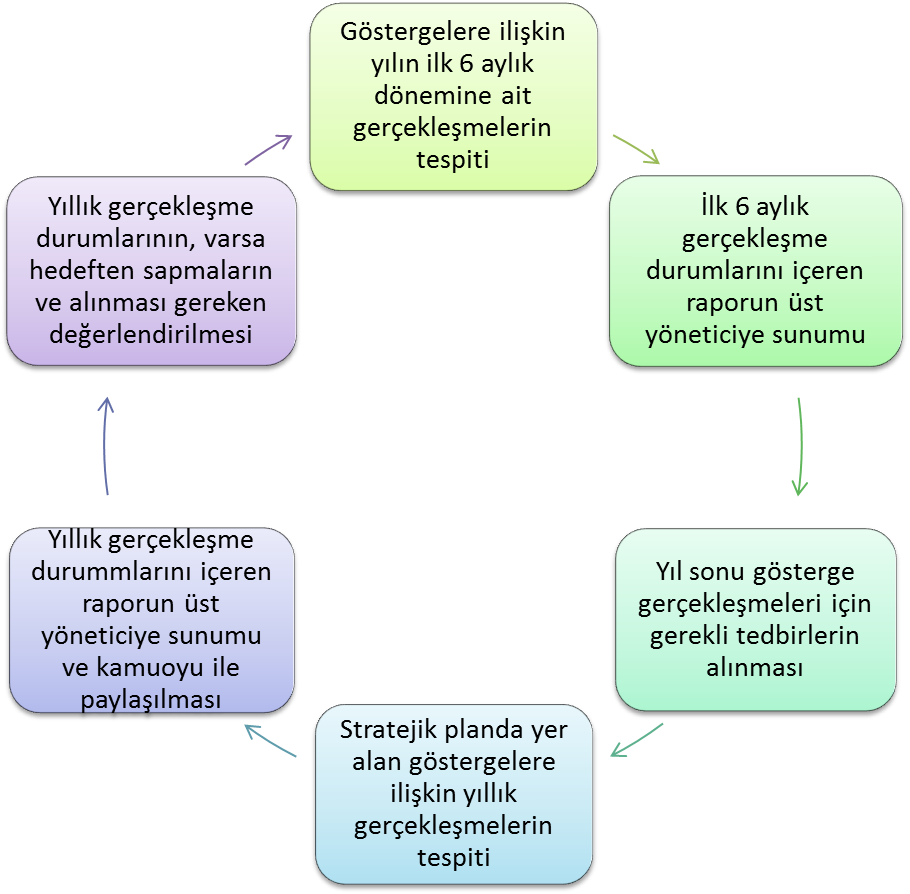 TEMA 1 EĞİTİM ÖĞRETİME ERİŞİMİN ARTTIRILMASITEMA 1 EĞİTİM ÖĞRETİME ERİŞİMİN ARTTIRILMASITEMA 1 EĞİTİM ÖĞRETİME ERİŞİMİN ARTTIRILMASITEMA 1 EĞİTİM ÖĞRETİME ERİŞİMİN ARTTIRILMASITEMA 1 EĞİTİM ÖĞRETİME ERİŞİMİN ARTTIRILMASISTRATEJİK AMAÇ 1:
Fırsat ve imkân eşitliği içerisinde her bireyin ( engelli bireyleri de gözeterek), ilkokul ortaokul ve ortaöğretime eğitime erişimini, eğitimi tamamlamaları ile okulöncesi eğitimin yaygınlaştırılması ve öğrenim çağı dışındaki bireylerin hayat boyu öğrenmeye katılımını sağlayan imkân ve ortamları sağlamak.STRATEJİK AMAÇ 1:
Fırsat ve imkân eşitliği içerisinde her bireyin ( engelli bireyleri de gözeterek), ilkokul ortaokul ve ortaöğretime eğitime erişimini, eğitimi tamamlamaları ile okulöncesi eğitimin yaygınlaştırılması ve öğrenim çağı dışındaki bireylerin hayat boyu öğrenmeye katılımını sağlayan imkân ve ortamları sağlamak.STRATEJİK AMAÇ 1:
Fırsat ve imkân eşitliği içerisinde her bireyin ( engelli bireyleri de gözeterek), ilkokul ortaokul ve ortaöğretime eğitime erişimini, eğitimi tamamlamaları ile okulöncesi eğitimin yaygınlaştırılması ve öğrenim çağı dışındaki bireylerin hayat boyu öğrenmeye katılımını sağlayan imkân ve ortamları sağlamak.STRATEJİK AMAÇ 1:
Fırsat ve imkân eşitliği içerisinde her bireyin ( engelli bireyleri de gözeterek), ilkokul ortaokul ve ortaöğretime eğitime erişimini, eğitimi tamamlamaları ile okulöncesi eğitimin yaygınlaştırılması ve öğrenim çağı dışındaki bireylerin hayat boyu öğrenmeye katılımını sağlayan imkân ve ortamları sağlamak.STRATEJİK AMAÇ 1:
Fırsat ve imkân eşitliği içerisinde her bireyin ( engelli bireyleri de gözeterek), ilkokul ortaokul ve ortaöğretime eğitime erişimini, eğitimi tamamlamaları ile okulöncesi eğitimin yaygınlaştırılması ve öğrenim çağı dışındaki bireylerin hayat boyu öğrenmeye katılımını sağlayan imkân ve ortamları sağlamak.STRATEJİK HEDEF 1.1       İlimizin temel eğitim ve ortaöğretim kademelerinde okullaşma oranlarını arttırmak ve hayat boyu öğrenme alanında yapılan çalışmalar ile güçlü öğrenme kültürü oluşturmak.STRATEJİK HEDEF 1.1       İlimizin temel eğitim ve ortaöğretim kademelerinde okullaşma oranlarını arttırmak ve hayat boyu öğrenme alanında yapılan çalışmalar ile güçlü öğrenme kültürü oluşturmak.STRATEJİK HEDEF 1.1       İlimizin temel eğitim ve ortaöğretim kademelerinde okullaşma oranlarını arttırmak ve hayat boyu öğrenme alanında yapılan çalışmalar ile güçlü öğrenme kültürü oluşturmak.STRATEJİK HEDEF 1.1       İlimizin temel eğitim ve ortaöğretim kademelerinde okullaşma oranlarını arttırmak ve hayat boyu öğrenme alanında yapılan çalışmalar ile güçlü öğrenme kültürü oluşturmak.STRATEJİK HEDEF 1.1       İlimizin temel eğitim ve ortaöğretim kademelerinde okullaşma oranlarını arttırmak ve hayat boyu öğrenme alanında yapılan çalışmalar ile güçlü öğrenme kültürü oluşturmak.PERFORMANS GÖSTERGELERİ2012201320142019PG 1.1.1 Okul öncesi eğitimde 3-5 yaş grubunda net okullaşma oranı   ( % )31,6132,6435,9242PG 1.1.2 İlkokulda net okullaşma oranı           ( % )95,290,7389,23100PG 1.1.3 İlköğretimde taşınan öğrenci sayısı 2.1752.2002.1582.350PG 1.1.4 İlköğretimde taşınan okul sayısı24392740PG 1.1.5 Ortaokulda net okullaşma oranı             ( % )95,284,9584,71100PG 1.1.6 Ortaokulda pansiyondan yararlanan öğrenci sayısı680430220200PG 1.1.7 Ortaokulda pansiyon yatak kapasitesi154015401.0401040PG 1.1.8 Ortaokulda burs alan öğrenci sayısı2262012202250PG 1.1.9 Genel ortaöğretimde net okullaşma oranı    ( % )27,6126,8631,4540,80PG 1.1.10 Mesleki teknik ortaöğretimde net okullaşma oranı    ( % )49,1747,4644,2752,00PG 1.1.11 Ortaöğretimde Okullaşma Oranı Net (%)76,7874,3375,7192,80PG 1.1.12 Okul öncesinde özel öğretimin payı         ( % )2,263,062,99 7,19PG 1.1.13 İlkokulda özel öğretimin payı                   ( % )1,082,172,37 2,97PG 1.1.14 Ortaokulda özel öğretimin payı                ( % )1,412,883,17 4,04PG 1.1.15 Ortaöğretimde özel eğitimin payı             ( % )3,04PG 1.1.16 Özel öğretimin payı (Toplam)                  ( % ) 3,61PG 1.1.17 Ortaöğretimde taşınan öğrenci sayısı 204 555403  575PG 1.1.18 Ortaöğretimde taşıma merkezi sayısı 11 14 14 20PG 1.1.19 Ortaöğretimde pansiyondan yararlanan öğrenci sayısı96710381.8111050PG 1.1.20 Ortaöğretimde pansiyon yatak kapasitesi7788662.8011050PG 1.1.21 Ortaöğretimde burs alan öğrenci sayısı244270290300PG 1.1.22 Din Öğretiminde pansiyon yatak kapasitesi330330330466PG 1.1.23 Din Öğretiminde pansiyondan yararlanan öğrenci sayısı242236228450PG 1.1.24 Din Öğretiminde burs alan öğrenci sayısı14181640PG 1.1.25 Mesleki Eğitimde pansiyondan yararlanan öğrenci sayısı760683652800PG 1.1.26 Mesleki Eğitimde pansiyon yatak kapasitesi1.2751.2751.2751685PG 1.1.27 Mesleki Eğitimde burs alan öğrenci sayısı28313350PG 1.1.28 Hayat boyu öğrenimde açılan kurs sayısı892708777825PG 1.1.29 Hayat boyu öğrenimde kursa katılan kursiyer sayısı16.50613.48319.29316,550PG 1.1.30 Hayat boyu öğrenimde belge verilen kursiyer sayısı7.9105.33314.4318.950PG 1.1.31Hayat Boyu Öğrenmede Kursu Tamamlama Oranları47,939,674,854,07PG 1.1.32 Açık öğretim ortaokullarında kaydı dondurulmuş öğrenci oranı49,2743PG 1.1.32 Mesleki Açık öğretim kaydı dondurulmuş öğrenci oranı49,6243PG 1.1.32 Açık öğretim Lisesi kaydı dondurulmuş öğrenci oranı14,6911TEMA 1 EĞİTİM ÖĞRETİME ERİŞİMİN ARTTIRILMASITEMA 1 EĞİTİM ÖĞRETİME ERİŞİMİN ARTTIRILMASITEMA 1 EĞİTİM ÖĞRETİME ERİŞİMİN ARTTIRILMASITEMA 1 EĞİTİM ÖĞRETİME ERİŞİMİN ARTTIRILMASITEMA 1 EĞİTİM ÖĞRETİME ERİŞİMİN ARTTIRILMASISTRATEJİK AMAÇ 1:
Fırsat ve imkân eşitliği içerisinde her bireyin ( engelli bireyleri de gözeterek), ilkokul ortaokul ve ortaöğretime eğitime erişimini, eğitimi tamamlamaları ile okulöncesi eğitimin yaygınlaştırılması ve öğrenim çağı dışındaki bireylerin hayat boyu öğrenmeye katılımını sağlayan imkân ve ortamları sağlamak.STRATEJİK AMAÇ 1:
Fırsat ve imkân eşitliği içerisinde her bireyin ( engelli bireyleri de gözeterek), ilkokul ortaokul ve ortaöğretime eğitime erişimini, eğitimi tamamlamaları ile okulöncesi eğitimin yaygınlaştırılması ve öğrenim çağı dışındaki bireylerin hayat boyu öğrenmeye katılımını sağlayan imkân ve ortamları sağlamak.STRATEJİK AMAÇ 1:
Fırsat ve imkân eşitliği içerisinde her bireyin ( engelli bireyleri de gözeterek), ilkokul ortaokul ve ortaöğretime eğitime erişimini, eğitimi tamamlamaları ile okulöncesi eğitimin yaygınlaştırılması ve öğrenim çağı dışındaki bireylerin hayat boyu öğrenmeye katılımını sağlayan imkân ve ortamları sağlamak.STRATEJİK AMAÇ 1:
Fırsat ve imkân eşitliği içerisinde her bireyin ( engelli bireyleri de gözeterek), ilkokul ortaokul ve ortaöğretime eğitime erişimini, eğitimi tamamlamaları ile okulöncesi eğitimin yaygınlaştırılması ve öğrenim çağı dışındaki bireylerin hayat boyu öğrenmeye katılımını sağlayan imkân ve ortamları sağlamak.STRATEJİK AMAÇ 1:
Fırsat ve imkân eşitliği içerisinde her bireyin ( engelli bireyleri de gözeterek), ilkokul ortaokul ve ortaöğretime eğitime erişimini, eğitimi tamamlamaları ile okulöncesi eğitimin yaygınlaştırılması ve öğrenim çağı dışındaki bireylerin hayat boyu öğrenmeye katılımını sağlayan imkân ve ortamları sağlamak.STRATEJİK HEDEF 1.2  Plan döneminde yürütülecek çalışmalar ile Örgün ve yaygın eğitim içerisindeki öğrencilerin eğitim öğretime devamlarını ve öğrenimlerini tamamlamalarını sağlamak.STRATEJİK HEDEF 1.2  Plan döneminde yürütülecek çalışmalar ile Örgün ve yaygın eğitim içerisindeki öğrencilerin eğitim öğretime devamlarını ve öğrenimlerini tamamlamalarını sağlamak.STRATEJİK HEDEF 1.2  Plan döneminde yürütülecek çalışmalar ile Örgün ve yaygın eğitim içerisindeki öğrencilerin eğitim öğretime devamlarını ve öğrenimlerini tamamlamalarını sağlamak.STRATEJİK HEDEF 1.2  Plan döneminde yürütülecek çalışmalar ile Örgün ve yaygın eğitim içerisindeki öğrencilerin eğitim öğretime devamlarını ve öğrenimlerini tamamlamalarını sağlamak.STRATEJİK HEDEF 1.2  Plan döneminde yürütülecek çalışmalar ile Örgün ve yaygın eğitim içerisindeki öğrencilerin eğitim öğretime devamlarını ve öğrenimlerini tamamlamalarını sağlamak.PERFORMANS GÖSTERGELERİ2012201320142019PG 1.2.1 İlkokulda devamsızlık oranı ( 10 gün ve üzeri)                         ( % )4,274,124,183.90PG 1.2.2 Ortaokulda devamsızlık oranı ( 10 gün ve üzeri)                     ( % )8.218.148.037.85PG 1.2 3 Din Öğretimi Ortaokulda devamsızlık oranı ( 10 gün ve üzeri)      ( % )         8,835,662,922,00PG 1.2.4 Genel Ortaöğretimde devamsızlık oranı (10 gün ve üzeri)    ( % )21,8621,941,348,00PG 1.2.5 Genel Ortaöğretimde okul terki yapan öğrenci oranı            ( % )0,870,870,910,60PG 1.2.6 Genel Ortaöğretimde sınıf tekrarı yapan öğrenci oranı        ( % )1,381,564,93,50PG 1.2.7 MTE Ortaöğretimde devamsızlık oranı (10 gün ve üzeri)29,2927,8215,7314PG 1.2.8 MTE Ortaöğretimde okul terki yapan öğrenci oranı3,674,977,36,5PG 1.2.9 MTE Ortaöğretimde sınıf tekrarı yapan öğrenci oranı6,216,76,435,70PG 1.2.10 Din eğitimi Ortaöğretimde devamsızlık oranı  (10 gün ve üzeri)     (%)21,0517,134,963,50PG 1.2.11 Din eğitimi Ortaöğretimde okul terki yapan öğrenci oranı     ( % )4,073,254,272,40PG 1.2.12 Din Eğitimi Ortaöğretimde sınıf tekrarı yapan öğrenci oranı          ( % )11,6610,569,96,10Tedbirler 1.1-1.2Tedbirler 1.1-1.2Tedbirler 1.1-1.2SıraTedbirSorumlu BirimlerOkulöncesi eğitim, öncelikle imkânları kısıtlı hane ve bölgelerin erişimini destekleyecek şekilde yaygınlaştırılacaktır.TemelEğitimOkulöncesi eğitimde okullaşma oranını arttırmak için ailelere düşen maliyeti azaltmaya yönelik düzeltmeler yapılacaktır.TemelEğitimOkullaşma oranının yükselmesi için annelere babalara eğitimin önemi ve getirileri hakkında bilgilendirme ve bilinçlendirme çalışmaları yapılacaktır.Eğitim ÖğretimBurs ve pansiyon imkânları konusunda öğrenciler ile aileler bilgilendirilecek, barınma ve yemek hizmetlerinin kalitesi arttırılarak, yaygınlaştırılacakEğitim ÖğretimTaşımalı eğitim uygulamasında yerel yönetimlerle işbirliği arttırılacaktır.Eğitim Öğretimİlimizde bulunan mülteci çocukların eğitime dâhil olması sağlanacak ve eğitime uyum süreci iyi yönetilecektir. Öğrencilerin denklik işlemlerinde yaşanan sorunların giderilmesi için çalışmalar yapılacaktır.Eğitim ÖğretimOrtaokuldan sonra öğrencilerin yapacağı okul türü seçimlerinde yaşanabilecek sorunlar göz önünde bulundurularak öğrencilerin ve velilerin bilgilendirilmesine yönelik çalışmalar yapılacaktır.Eğitim ÖğretimOrtaöğretim okul türlerine ait kontenjan dağılımı öğrencilerin tercihleri ve ilimizin güncel ve gelecekteki ihtiyaçları dikkate alınarak planlanacaktır.Eğitim ÖğretimMesleki ve Teknik Eğitime yönelik toplumunda var olan olumlu algının sürdürülmesi için sosyal medyanın etkin bir biçimde kullanılması sağlanacaktır.M.ve Teknik Eğitimİlimizdeki yöneticilerin ve öğretmenlerin kaynaştırma eğitimi hakkında bilgilendirmeleri yapılacaktır.ÖzelEğitimÖzel eğitim ihtiyacı olan bireylerin tespiti yapılarak bu bireylerin tanısına uygun eğitime erişmelerini ve bu eğitime devam etmelerini sağlayacak imkânlar geliştirilecektirÖzelEğitimÖzel öğretim okullaşma oranını artırmak için Bakanlığımızın özel okul teşviki uygulaması kapsamında özel sektör temsilcileri ile bilgilendirme toplantıları yapılacaktır.ÖzelÖğretimİlimizde hayat boyu öğrenmenin önemi, bireye ve topluma katkısı ve hayat boyu öğrenime erişim imkânları hakkında farkındalık oluşturulacaktır.Hayat Boyu ÖğrenmeBireylerin yaşam kalitesini arttırmaya yönelik kursların arttırılması ile bu kurslara erişim ile katılımın arttırılmasına yönelik çalışmalar yapılacaktır.Hayat Boyu ÖğrenmeAçık öğretim okullarında öğrenim gören öğrencilerin kayıtları izlenecek, kayıt dondurulmasına neden olan etmenler araştırılacaktır.Hayat Boyu ÖğrenmeÖrgün öğretimden yararlanamamış veya yarıda bırakmak zorunda kalmış bireylerin uzaktan ve yüz yüze eğitim imkânlarıyla öğrenimlerini tamamlamalarını sağlayacak fırsatlar oluşturulacaktır.Hayat Boyu ÖğrenmeHayat boyu Öğrenme programlarının topluma tanıtımı yapılarak faaliyetlere katılım artırılacaktır.Hayat Boyu ÖğrenmeÖzel politika gerektiren grupların eğitim ve öğretime erişimlerine yönelik proje ve protokoller yapılacaktır.Eğitim ÖğretimTüm okul tür ve kademelerinde devamsızlık, sınıf tekrarı ve okuldan erken ayrılma nedenlerinin tespiti için araştırmalar yapılacaktır.Eğitim ÖğretimTüm okul tür ve kademelerinde öğrencilerin özürsüz devamsızlıkları izlenecek ve devamsızlıkların azaltılması için gerekli tedbirler alınacaktır.Eğitim ÖğretimZorunlu eğitimden erken ayrılmaların önlenmesi ve sınıf tekrarının azaltılmasına yönelik izleme ve değerlendirme yöntemleri geliştirilecektir.Eğitim ÖğretimOkula sürekli devamsızlık yapan öğrencilerin yoğun olduğu mahalle veya bölgelerde okula devamlarını sağlayacak yerel eylem planları yapılacaktır.Eğitim ÖğretimOrtaöğretimde devamsızlık, sınıf tekrarı ve okul terkini azaltmak amacıyla “Ortaöğretime Uyum Projesi" yaygınlaştırılacaktır.Eğitim ÖğretimEğitim öğretimin tüm kademelerinde yeni kayıt yaptıran öğrencilere yönelik “uyum haftası etkinlikleri” yapılacaktır.Eğitim ÖğretimTürkiye Hayat Boyu Öğrenme Strateji Belgesi ve Eylem Planından yararlanılarak Hayat Boyu Rehberlik ve Danışmanlık sisteminin gelişmesi sağlanacaktır.Hayat Boyu ÖğrenmeHayat boyu Öğrenme programlarının topluma tanıtımı yapılarak faaliyetlere katılım artırılacaktır.Hayat Boyu ÖğrenmeTEMA2 EĞİTİM ÖĞRETİMDE KALİTENİN ARTTIRILMASITEMA2 EĞİTİM ÖĞRETİMDE KALİTENİN ARTTIRILMASITEMA2 EĞİTİM ÖĞRETİMDE KALİTENİN ARTTIRILMASITEMA2 EĞİTİM ÖĞRETİMDE KALİTENİN ARTTIRILMASITEMA2 EĞİTİM ÖĞRETİMDE KALİTENİN ARTTIRILMASISTRATEJİK AMAÇ 2:
Her kademedeki bireye ulusal ve uluslararası ölçütlerde bilgi, beceri, tutum ve davranış kazandırılarak; hayata, üst öğrenime ve istihdama hazırlanmış; girişimci, yenilikçi, yaratıcı, dil becerileri yüksek, iletişime ve öğrenmeye açık, özgüven ve sorumluluk sahibi sağlıklı ve mutlu bireyler yetişmesine imkân sağlamak.STRATEJİK AMAÇ 2:
Her kademedeki bireye ulusal ve uluslararası ölçütlerde bilgi, beceri, tutum ve davranış kazandırılarak; hayata, üst öğrenime ve istihdama hazırlanmış; girişimci, yenilikçi, yaratıcı, dil becerileri yüksek, iletişime ve öğrenmeye açık, özgüven ve sorumluluk sahibi sağlıklı ve mutlu bireyler yetişmesine imkân sağlamak.STRATEJİK AMAÇ 2:
Her kademedeki bireye ulusal ve uluslararası ölçütlerde bilgi, beceri, tutum ve davranış kazandırılarak; hayata, üst öğrenime ve istihdama hazırlanmış; girişimci, yenilikçi, yaratıcı, dil becerileri yüksek, iletişime ve öğrenmeye açık, özgüven ve sorumluluk sahibi sağlıklı ve mutlu bireyler yetişmesine imkân sağlamak.STRATEJİK AMAÇ 2:
Her kademedeki bireye ulusal ve uluslararası ölçütlerde bilgi, beceri, tutum ve davranış kazandırılarak; hayata, üst öğrenime ve istihdama hazırlanmış; girişimci, yenilikçi, yaratıcı, dil becerileri yüksek, iletişime ve öğrenmeye açık, özgüven ve sorumluluk sahibi sağlıklı ve mutlu bireyler yetişmesine imkân sağlamak.STRATEJİK AMAÇ 2:
Her kademedeki bireye ulusal ve uluslararası ölçütlerde bilgi, beceri, tutum ve davranış kazandırılarak; hayata, üst öğrenime ve istihdama hazırlanmış; girişimci, yenilikçi, yaratıcı, dil becerileri yüksek, iletişime ve öğrenmeye açık, özgüven ve sorumluluk sahibi sağlıklı ve mutlu bireyler yetişmesine imkân sağlamak.STRATEJİK HEDEF 2.1       Eğitim kademelerindeki her öğrencimizin izleme değerlendirme çalışmaları içerisinde, akademik başarı düzeylerini ve bireysel gelişimlerine yönelik faaliyetleri arttırmak.STRATEJİK HEDEF 2.1       Eğitim kademelerindeki her öğrencimizin izleme değerlendirme çalışmaları içerisinde, akademik başarı düzeylerini ve bireysel gelişimlerine yönelik faaliyetleri arttırmak.STRATEJİK HEDEF 2.1       Eğitim kademelerindeki her öğrencimizin izleme değerlendirme çalışmaları içerisinde, akademik başarı düzeylerini ve bireysel gelişimlerine yönelik faaliyetleri arttırmak.STRATEJİK HEDEF 2.1       Eğitim kademelerindeki her öğrencimizin izleme değerlendirme çalışmaları içerisinde, akademik başarı düzeylerini ve bireysel gelişimlerine yönelik faaliyetleri arttırmak.STRATEJİK HEDEF 2.1       Eğitim kademelerindeki her öğrencimizin izleme değerlendirme çalışmaları içerisinde, akademik başarı düzeylerini ve bireysel gelişimlerine yönelik faaliyetleri arttırmak.PERFORMANS GÖSTERGELERİ2012201320142019PG 2.1.1 TEOG sınavı yerleştirmeye esas puan ortalaması (İl Geneli)301.88310.20PG 2.1.1.1 TEOG sınavı 1.Dönem ve 2. Dönem Türkçe dersi il geneli puan ortalaması63,0266.00PG 2.1.1.2 TEOG sınavı 1.Dönem ve 2. Dönem  Matematik dersi il geneli puan ortalaması41,3443.50PG 2.1.1.3 TEOG sınavı 1.Dönem ve 2. Dönem  Fen ve Teknoloji dersi il geneli puan ortalaması54,1656.50PG 2.1.1.4 TEOG sınavı 1.Dönem ve 2. Dönem  T.C İnkılap Tarihi ve Atatürkçülük dersi il geneli puan ortalaması53,5156.00PG 2.1.1.5 TEOG sınavı 1.Dönem ve 2. Dönem  İngilizce dersi il geneli puan ortalaması48.3950.50PG 2.1.1.6 TEOG sınavı 1.Dönem ve 2. Dönem  Din Kültürü ve Ahlak Bilgisi dersi il geneli puan ortalaması66,469.00PG 2.1.2 YGS puan ortalaması191,21206,934218,00PG 2.1.2.1 Türkçe Net Ortalaması14,7118.0219,70PG 2.1.2.2 Temel Matematik Net Ortalaması5,156,017,50PG 2.1.2.3 Sosyal Bilimler Net Ortalaması11,9210,3613,00PG 2.1.2.4  Fen Bilimleri Net Ortalaması2,64,006,50PG 2.1.3 LYS Matematik Fen (MF) puan ortalaması182,16166,33185,00PG 2.1.4 LYS Türkçe Sosyal (TS) puan ortalaması204,48171,21188,00PG 2.1.5 LYS Türkçe Matematik (TM) puan ortalaması176,79169,26182,00PG 2.1.6 LYS Yabancı Dil puan ortalaması235,90171,81183,00PG 2.1.7 Okulöncesinde derslik başına düşen öğrenci sayısı18182020PG 2.1.8 İlkokulda derslik başına düşen öğrenci sayısı18181922PG 2.1.9 Ortaokulda derslik başına düşen öğrenci sayısı18182023PG 2.1.10 Genel Ortaöğretimde derslik başına düşen öğrenci sayısı19232017PG 2.1.11Mesleki ve Teknik Eğitimde derslik başına düşen öğrenci sayısı21231917PG 2.1.12 Açılan destekleyici eğitim kurs sayısı745950PG 2.1.13 Açılan destekleyici kurslara katılan öğrenci sayısı5.0879.000PG 2.1.14 Açılan destekleyici kurslara katılan öğrenci sayısının toplam öğrenci sayısına oranı (%)19,88PG 2.1.15 İl bazında düzenlenen sosyal etkinlik sayısı64798388PG 2.1.16 Sanat, bilim, kültür ve spor alanında en az bir faaliyete katılan öğrenci oranıPG 2.1.17  Beyaz Bayrak Sertifikasına Sahip Okul Sayısı18302550PG 2.1.18 Ulusal bazda hazırlanan proje sayısı13526065PG 2.1.19 Ulusal bazda ödül alan proje sayısı4218PG 2.1.20 Ulusal projelere katılan okul sayısı93423748PG 2.1.21 Ulusal projelerde yer alan öğrenci sayısı87271298600PG 2.1.22 Okul rehberlik hizmetlerinden yararlanan öğrenci sayısı11.67210.73317.72927.000PG 2.1.23 Okul rehberlik hizmetlerinden yararlanan öğrenci sayısının tüm öğrenci sayısına oran %40,4438,0362,9698,87PG 2.1.24 Okul rehberlik hizmetlerinden yararlanan veli sayısı3.1572.4482.7935000PG 2.1.25 Hizmet içi eğitime katılan yönetici ve öğretmen sayısı3337830682830PG 2.1.26 Hizmet içi eğitime katılan yönetici ve öğretmen sayısının tüm yönetici ve  öğretmen sayısına oranı165,3641,233.7331,68PG 2.1.27 Hizmet içi eğitim alan rehber öğretmen sayısı78882975PG 2.1.28 Hizmet içi eğitim alan rehber öğretmen sayısının tüm rehber öğretmen sayısına oranı150166,0452,7349,38PG 2.1.29 Öğrenci başına okunan kitap sayısı (İlkokul)32303340PG 2.1.30 Öğrenci başına okunan kitap sayısı (Ortaokul)25242735PG 2.1.31 Öğrenci başına okunan kitap sayısı (Ortaöğretim)3,334,224,957,5PG 2.1.32 Onur veya İftihar Belgesi Alan Öğrenci Oranı (İlköğretim Kurumları)426475533230PG 2.1.33 Onur veya İftihar Belgesi Alan Öğrenci Oranı (Ortaöğretim Kurumları)435533600720PG.2.1.34 Beslenme Dostu Okul Sertifikasına Sahip Okul Sayısı(Her yıl belge alan )4448Tedbirler 2.1Tedbirler 2.1Tedbirler 2.1SıraTedbirSorumlu Birimlerİlköğretim ve ortaöğretim kurumlarında ulusal ve uluslararası değerlendirmeler dikkate alınarak bireylerin bilgi eksiklerini gidermek, yeteneklerini geliştirmek, derslerdeki başarılarını artırmak ve sınavlara hazırlanmalarına destek olmak amacıyla bireysel ve okul türü farklılıkları da göz önüne alarak örgün ve yaygın eğitimi destekleme ve yetiştirme kursları/kurs programları açılacaktır.Eğitim Öğretim BirimleriTüm yaygın eğitim kurumlarında hayat boyu rehberlik hizmeti götürülecektir.Hayat Boyu ÖğrenmeOrtaöğretim düzeyindeki özel yetenekli öğrencilere yönelik mentorlük uygulamaları planlanacaktır.Eğitim Öğretim Eğitsel, kişisel ve meslekî rehberlik faaliyetlerinin yürütülmesinde diğer kurumların da beşeri ve fiziki kaynaklarının kullanımı amacıyla işbirliğine gidilecektir.Eğitim Öğretim Rehberlik ve araştırma merkezleri (RAM) nin eğitsel değerlendirme ve tanılama hizmetleri öncelikli olmak üzere tüm süreçlerinin hizmet kalitesinin artırılacaktır.Eğitim Öğretim Okul sağlığı ve hijyen konularında öğrencilerin, ailelerin ve çalışanların bilinçlendirilmesine yönelik faaliyetler yapılacak, okullarımızın bu konulara ilişkin “Beyaz Bayrak” , “Beslenme Dostu Okul” vb. projelere katılmaları sağlanacaktır.Eğitim Öğretim Tüm eğitim kademelerinde sosyal, sanatsal, kültürel ve sportif faaliyetlerin sayısı, çeşidi ve öğrencilerin söz konusu faaliyetlere katılım oranı artırılacak, gerçekleştirilecek faaliyetlerin takip edilebilmesine imkân sağlayacak bir performans izleme sistemi geliştirilecektir. EÖSTGÖğrencilerin olay ve olguları bilimsel bakış açısıyla değerlendirebilmelerini sağlamak amacıyla okullarda bilim sınıfları oluşturma, bilim fuarları-bilim sergileri düzenleme gibi faaliyetler gerçekleştirilecektir.Eğitim Öğretim Okuma kültürünün erken yaşlardan başlayarak yaygınlaştırılması amacıyla yayınlar çıkarılacak, okullara gönderilen kitap sayısı artırılacak, hızlı okuma kursları düzenlenecek, okuma oranları izlenecek, öğretmen ve öğrenciler arası hikâye yazma vb. yarışmaları düzenlenecektir. Eğitim ÖğretimÜstün yetenekli bireylerin eğitim ve öğretim ihtiyaçları karşılanacak, eğitim ve öğrenimleri konusunda aile, öğretmen, yönetici ve maarif müfettişlerine eğitimler yapılacaktır.Eğitim Öğretim İKEngelli bireylerin eğitim ve öğretim ihtiyaçları karşılanacak eğitim ve öğrenimleri konusunda aile, öğretmen, yönetici ve maarif müfettişlerine eğitimler yapılacaktır.Eğitim Öğretim İKEğitimde Fırsatları Artırma ve Teknolojiyi İyileştirme Hareketi (FATİH) Projesi ile örgün ve yaygın eğitim kurumlarında, öğrenci ve öğretmenlerin bu teknolojileri kullanma yetkinlikleri artırılacaktır.Bilgi İşlem İnsan KaynaklarıEğitim Bilişim Ağının (EBA) öğrenci, öğretmen ve ilgili bireyler tarafından kullanımını artırmak amacıyla tanıtım faaliyetleri gerçekleştirilecek ve EBA’ nın etkin kullanımının sağlanması için öğretmenlere hizmetiçi eğitimler verilecektir.Bilgi İşlem İnsan KaynaklarıEğitim sisteminin performansının değerlendirilmesine imkân tanıyacak şekilde öğrenci kazanımlarının izlenebilmesi için sınıf temelli başarı düzeyleri, yeterlilikleri izlenecektir.Eğitim ÖğretimMerkezi sınav sonuçlarının ülke, il, ilçe ve okul düzeyinde analizleri yapılarak değerlendirilecektirEğitim Öğretim Bilgi İşlemİlimizin merkezi sınavlardaki başarısını arttırmak için il genelinde YGS ve LYS deneme sınavları yapılacak, sınav sonuçları ile liselerde uygulanan ortak sınavların istatistiki verileri analiz edilerek (karşılaştırılarak) okul, ilçe ve il düzeyinde başarı durumları belirlenecektir.Eğitim ÖğretimÖzellikle sorun alanları olarak tespit edilen konularda (liderlik ve sınıf yönetimi, yetkinlik, öğretme usulü, ölçme ve değerlendirme, materyal hazırlama, iletişim kurma, teknolojiyi etkin ve verimli kullanma, yabancı dil, mesleki etik vb.) öğretmenlerin belirli dönemlerde eğitim almaları sağlanacak ve ilgili kurum ve kuruluşlarla işbirliğine gidilecektir. Eğitim Öğretim İnsan KaynaklarıEğitimlerde uzaktan eğitim seçeneğinden azami ölçüde yararlanılacaktır. Bilgi İşlemÖzel eğitim ve rehabilitasyon merkezlerinde etkin ve verimli hizmet sunulması amacıyla izleme-değerlendirme ve denetim sistemi güçlendirilecektir.Özel EğitimMaarif Müfettişleri Bşk.Trafik ve sürücü eğitimlerinde uluslararası standartlarda eğitim yapılması sağlanacaktır.Özel ÖğretimProje faaliyetleri geliştirilecek ve uygulanacakStrateji-Tüm BirimlerTEMA 2: EĞİTİM ÖĞRETİMDE KALİTETEMA 2: EĞİTİM ÖĞRETİMDE KALİTETEMA 2: EĞİTİM ÖĞRETİMDE KALİTETEMA 2: EĞİTİM ÖĞRETİMDE KALİTETEMA 2: EĞİTİM ÖĞRETİMDE KALİTESTRATEJİK AMAÇ 2:
Her kademedeki bireye ulusal ve uluslararası ölçütlerde bilgi, beceri, tutum ve davranış kazandırılarak; hayata, üst öğrenime ve istihdama hazırlanmış; girişimci, yenilikçi, yaratıcı, dil becerileri yüksek, iletişime ve öğrenmeye açık, özgüven ve sorumluluk sahibi sağlıklı ve mutlu bireyler yetişmesine imkân sağlamak.STRATEJİK AMAÇ 2:
Her kademedeki bireye ulusal ve uluslararası ölçütlerde bilgi, beceri, tutum ve davranış kazandırılarak; hayata, üst öğrenime ve istihdama hazırlanmış; girişimci, yenilikçi, yaratıcı, dil becerileri yüksek, iletişime ve öğrenmeye açık, özgüven ve sorumluluk sahibi sağlıklı ve mutlu bireyler yetişmesine imkân sağlamak.STRATEJİK AMAÇ 2:
Her kademedeki bireye ulusal ve uluslararası ölçütlerde bilgi, beceri, tutum ve davranış kazandırılarak; hayata, üst öğrenime ve istihdama hazırlanmış; girişimci, yenilikçi, yaratıcı, dil becerileri yüksek, iletişime ve öğrenmeye açık, özgüven ve sorumluluk sahibi sağlıklı ve mutlu bireyler yetişmesine imkân sağlamak.STRATEJİK AMAÇ 2:
Her kademedeki bireye ulusal ve uluslararası ölçütlerde bilgi, beceri, tutum ve davranış kazandırılarak; hayata, üst öğrenime ve istihdama hazırlanmış; girişimci, yenilikçi, yaratıcı, dil becerileri yüksek, iletişime ve öğrenmeye açık, özgüven ve sorumluluk sahibi sağlıklı ve mutlu bireyler yetişmesine imkân sağlamak.STRATEJİK AMAÇ 2:
Her kademedeki bireye ulusal ve uluslararası ölçütlerde bilgi, beceri, tutum ve davranış kazandırılarak; hayata, üst öğrenime ve istihdama hazırlanmış; girişimci, yenilikçi, yaratıcı, dil becerileri yüksek, iletişime ve öğrenmeye açık, özgüven ve sorumluluk sahibi sağlıklı ve mutlu bireyler yetişmesine imkân sağlamak.STRATEJİK HEDEF 2.2     Hayat boyu öğrenme ve mesleki eğitim çalışmaları kapsamında sektörlerle işbirliği içerisinde iş gücü piyasasının talep ettiği bilgi ve beceriler ile uyumlu bireyler yetiştirerek; iş ve yaşam kalitesini sağlamak.STRATEJİK HEDEF 2.2     Hayat boyu öğrenme ve mesleki eğitim çalışmaları kapsamında sektörlerle işbirliği içerisinde iş gücü piyasasının talep ettiği bilgi ve beceriler ile uyumlu bireyler yetiştirerek; iş ve yaşam kalitesini sağlamak.STRATEJİK HEDEF 2.2     Hayat boyu öğrenme ve mesleki eğitim çalışmaları kapsamında sektörlerle işbirliği içerisinde iş gücü piyasasının talep ettiği bilgi ve beceriler ile uyumlu bireyler yetiştirerek; iş ve yaşam kalitesini sağlamak.STRATEJİK HEDEF 2.2     Hayat boyu öğrenme ve mesleki eğitim çalışmaları kapsamında sektörlerle işbirliği içerisinde iş gücü piyasasının talep ettiği bilgi ve beceriler ile uyumlu bireyler yetiştirerek; iş ve yaşam kalitesini sağlamak.STRATEJİK HEDEF 2.2     Hayat boyu öğrenme ve mesleki eğitim çalışmaları kapsamında sektörlerle işbirliği içerisinde iş gücü piyasasının talep ettiği bilgi ve beceriler ile uyumlu bireyler yetiştirerek; iş ve yaşam kalitesini sağlamak.PERFORMANS GÖSTERGELERİ2012201320142019PG 2.2.1 Genel Kurslar, okuryazarlık Kursları ve mesleki kurslar kapsamında açılan programlara katılan kursiyer sayısı16.50613.48319.29316.550PG 2.2.2 Açılan programlara katılan birey sayısındaki artış oranı  ( % )65,6735,3393,64----PG 2.2.3 MTE okullarının özel sektörlerle yaptığı işbirliği protokol sayısı3345PG 2.2.4 MTE okullarında yapılan beceri eğitimi yapan öğrencinin toplam öğrenciye oranı47,9251,8951,9555PG 2.2.5 Öz değerlendirme (iç kalite kontrol) sistemine alınan okul sayısı00018PG 2.2.6 Mesleki ve teknik eğitim kurumlarında alan çeşidi sayısı20212223PG 2.2.7 Mesleki ve teknik eğitim kurumlarından mezun olan öğrencilerin istihdam edilme oranı %50,9350,2448,9352PG 2.2.8  Okul, Öğrenci Veya Öğretmenlerin Yaptığı Patent Veya Faydalı Model Başvuru Sayısı0001PG 2.2.9 Genel Kurslar, okuryazarlık Kursları ve mesleki kurslar kapsamında açılan Kurs Sayısı892708777825Tedbirler 2.2Tedbirler 2.2Tedbirler 2.2SıraStratejiSorumlu BirimSektörle işbirliği yapılarak atölye ve laboratuvar öğretmenlerinin ilgili sektördeki gelişmeleri ve işgücü piyasası ihtiyaçlarını takip etmeleri ve öğrencilere bu yönde rehberlik etmeleri sağlanacaktır.Mesleki ve Teknik ÖğretimMesleki ve teknik ortaöğretim öğrencilerinden işletmelerde beceri eğitimlerine gidenlerin mesleki yeterliliklerine yönelik işveren memnuniyet oranı izlenecektir.Mesleki ve Teknik ÖğretimMesleki ve teknik ortaöğretim mezunlarının işgücüne katılım oranı izlenecektir.Mesleki ve Teknik ÖğretimTelafi Eğitimi Programları (Yüz yüze Eğitim)kapsamında diploma veya sertifika alan birey sayısı takip edilecektir.Mesleki ve Teknik ÖğretimMesleki ve teknik eğitim okul ve kurumları ile KOBİ’ler ve büyük ölçekli firmalar ile endüstriyel Ar‐Ge kapsamında işbirliği yapılacaktır.   Mesleki ve Teknik ÖğretimMesleki ve teknik eğitimde girişimcilik, yaratıcılık ve yenileşim (inovasyon) kültürünün yerleşmesi için gerekli planlamalar yapılacaktır.Mesleki ve Teknik ÖğretimBireylerin ve sektörün ihtiyaç duyduğu kalitede bir mesleki ve teknik eğitime ulaşmak için okul ve kurumlarda güncel, ölçülebilir ve sürdürülebilir bir kalite sistemi oluşturulacaktır.Mesleki ve Teknik ÖğretimMesleki ve teknik eğitime katılan bireylerin sektörün ve işgücü piyasasının talebine cevap veren bir eğitim alması sağlanarak istihdam edilebilirliklerini artırmak amacıyla sektör temsilcilerinin de aktif yer alacağı organizasyonlar geliştirilecektir.Mesleki ve Teknik ÖğretimMesleki ve teknik eğitim politikaların belirlenmesine ilişkin süreçlerin sektörün ve işgücü piyasasının taleplerine uygun yönlendirilebilmesi için başta sektör temsilcileri olmak üzere ilgili paydaşların etkin katılımı sağlanacaktır.Mesleki ve Teknik Öğretimİşyeri beceri eğitimi ve staj uygulamalarının, mesleki ve teknik eğitim öğrencilerinin mesleki becerilerinin geliştirmesini sağlayacak bir program dâhilinde yapılması sağlanacak ve bu sürecin etkin bir şekilde izlenip ve değerlendirilmesini temin edecek bir yapı oluşturulacaktır.Mesleki ve Teknik ÖğretimMesleki Eğitim Programları (Kalfalık ve Ustalık) daha etkili planlanacak ve izlenecektir.Mesleki ve Teknik ÖğretimÖzel eğitim ihtiyacı olan bireylerin engel durumlarına göre yapabilecekleri meslekler belirlenerek, bu meslekler için yönlendirilmeleri sağlanacaktır.Mesleki ve Teknik ÖğretimMesleki ve teknik ortaöğretim okul ve kurumlarından gerekli şartları sağlayanların sınav ve belgelendirme merkezi olarak akredite edilmesi için ilgili kurum ve kuruluşlarla işbirliği içerisinde gerekli düzenlemeler yapılacaktır.Mesleki ve Teknik ÖğretimBireylerin mesleki eğitim imkânları ve istihdam fırsatları hakkında bilgi edinmeleri amacıyla geliştirilen Hayat Boyu Öğrenme Portalının halkımızca (http://www.hbo.gov.tr/) bilinmesi ve kullanılması sağlanacaktır.Mesleki ve Teknik ÖğretimÖnceki öğrenmelerin tanınmasına imkân sağlayacak ulusal ve uluslararası geçerliliğe sahip diploma ve sertifikasyon sistemi geliştirilecek, daha fazla okulumuzun bu sertifikasyon sistemime geçmesi teşvik edilecektir.Mesleki ve Teknik ÖğretimGenel ve mesleki ortaöğretim öğrencilerinin eğitim ve öğretimlerine devam ederken tercih ettikleri meslek alanına ilişkin becerileri kazanmalarını ve bu kazanımların belgelendirilmesi sağlanacaktırMesleki ve Teknik Öğretimİl İstihdam Kurulu kararları doğrultusunda Mesleki ve Teknik Eğitimde alan çeşitliliği artırılacaktır.Mesleki ve Teknik ÖğretimHayat boyu öğrenmenin imkân ve fırsatlarını değerlendirerek, yerel özellik ve ihtiyaçlar ile kişisel gelişim amaçlı talepler doğrultusunda bilgi ve istihdam becerileri, bireylerin iş ve yaşam kalitesi arttırılacaktır.Mesleki ve Teknik ÖğretimE-Mezun modülünün kullanımının yaygınlaştırılması sağlanacaktır. Mesleki ve Teknik ÖğretimTEMA 2: EĞİTİM ÖĞRETİMDE KALİTETEMA 2: EĞİTİM ÖĞRETİMDE KALİTETEMA 2: EĞİTİM ÖĞRETİMDE KALİTETEMA 2: EĞİTİM ÖĞRETİMDE KALİTETEMA 2: EĞİTİM ÖĞRETİMDE KALİTESTRATEJİK AMAÇ 2:
Her kademedeki bireye ulusal ve uluslararası ölçütlerde bilgi, beceri, tutum ve davranış kazandırılarak; hayata, üst öğrenime ve istihdama hazırlanmış; girişimci, yenilikçi, yaratıcı, dil becerileri yüksek, iletişime ve öğrenmeye açık, özgüven ve sorumluluk sahibi sağlıklı ve mutlu bireyler yetişmesine imkân sağlamak.STRATEJİK AMAÇ 2:
Her kademedeki bireye ulusal ve uluslararası ölçütlerde bilgi, beceri, tutum ve davranış kazandırılarak; hayata, üst öğrenime ve istihdama hazırlanmış; girişimci, yenilikçi, yaratıcı, dil becerileri yüksek, iletişime ve öğrenmeye açık, özgüven ve sorumluluk sahibi sağlıklı ve mutlu bireyler yetişmesine imkân sağlamak.STRATEJİK AMAÇ 2:
Her kademedeki bireye ulusal ve uluslararası ölçütlerde bilgi, beceri, tutum ve davranış kazandırılarak; hayata, üst öğrenime ve istihdama hazırlanmış; girişimci, yenilikçi, yaratıcı, dil becerileri yüksek, iletişime ve öğrenmeye açık, özgüven ve sorumluluk sahibi sağlıklı ve mutlu bireyler yetişmesine imkân sağlamak.STRATEJİK AMAÇ 2:
Her kademedeki bireye ulusal ve uluslararası ölçütlerde bilgi, beceri, tutum ve davranış kazandırılarak; hayata, üst öğrenime ve istihdama hazırlanmış; girişimci, yenilikçi, yaratıcı, dil becerileri yüksek, iletişime ve öğrenmeye açık, özgüven ve sorumluluk sahibi sağlıklı ve mutlu bireyler yetişmesine imkân sağlamak.STRATEJİK AMAÇ 2:
Her kademedeki bireye ulusal ve uluslararası ölçütlerde bilgi, beceri, tutum ve davranış kazandırılarak; hayata, üst öğrenime ve istihdama hazırlanmış; girişimci, yenilikçi, yaratıcı, dil becerileri yüksek, iletişime ve öğrenmeye açık, özgüven ve sorumluluk sahibi sağlıklı ve mutlu bireyler yetişmesine imkân sağlamak.STRATEJİK HEDEF 2.3    Eğitimde yenilikçi yaklaşımlar kullanılarak öğrencilerin ve öğretmenlerin yabancı dil yeterliliğini artırmak ve uluslararası hareketli öğrenci ve öğretmen sayısını artırmak.STRATEJİK HEDEF 2.3    Eğitimde yenilikçi yaklaşımlar kullanılarak öğrencilerin ve öğretmenlerin yabancı dil yeterliliğini artırmak ve uluslararası hareketli öğrenci ve öğretmen sayısını artırmak.STRATEJİK HEDEF 2.3    Eğitimde yenilikçi yaklaşımlar kullanılarak öğrencilerin ve öğretmenlerin yabancı dil yeterliliğini artırmak ve uluslararası hareketli öğrenci ve öğretmen sayısını artırmak.STRATEJİK HEDEF 2.3    Eğitimde yenilikçi yaklaşımlar kullanılarak öğrencilerin ve öğretmenlerin yabancı dil yeterliliğini artırmak ve uluslararası hareketli öğrenci ve öğretmen sayısını artırmak.STRATEJİK HEDEF 2.3    Eğitimde yenilikçi yaklaşımlar kullanılarak öğrencilerin ve öğretmenlerin yabancı dil yeterliliğini artırmak ve uluslararası hareketli öğrenci ve öğretmen sayısını artırmak.PERFORMANS GÖSTERGELERİ2012201320142019PG 2.3.1 Hazırlanan Uluslararası Proje Sayısı3034268PG 2.3.2 Kabul Edilen Uluslararası Proje Sayısı51392PG 2.3.3 Uluslararası hareketlilik programlarına/projelerine katılan öğretmen sayısı30244210PG 2.3.4 Uluslararası hareketlilik programlarına/projelerine katılan öğretmen sayısının tüm öğretmen sayısına oranı1,801,502,450.50PG 2.3.5 Uluslararası hareketlilik programlarına/projelerine katılan öğrenci sayısı6634318430PG 2.3.6 Uluslararası hareketlilik programlarına/projelerine katılan öğrenci sayısının tüm öğrenci sayısına oranı0,221,210,650.20PG 2.3.9 TEOG Sınavlarında Yabancı Dil Net ortalaması37,2548,4150PG 2.3.10  LYS yabancı dil sınavında net ortalaması7,385,038PG 2.3.11 Yabancı Dil Tazminatı Alan Personel Sayısı6788Tedbirler 2.3Tedbirler 2.3Tedbirler 2.3SıraStratejiSorumlu BirimEğitim kademelerine göre yabancı dil yeterlilik düzeyleri tespiti edilerek geliştirilmesi sağlanacaktır.Eğitim öğretimYabancı dil eğitimine erken yaşlarda başlanarak bireylerin en az bir yabancı dili iyi derecede öğrenmesini sağlayacak düzenlemeler yapılacaktır.Eğitim öğretimYabancı dil eğitimi alan bireylerin, teorik bilgilerini uygulamada kullanıp geliştirebilmeleri amacıyla sektör ve ilgili kurumlarla işbirliği yapılacaktır.Eğitim öğretimÖğrenci hareketliliğini destekleyen ulusal ve uluslararası geçerliliğe sahip diploma ve sertifikasyon sistemi geliştirilecektir. Diploma ekleri oluşturulacak ve talep edenlerin belgesine elektronik ortamdan erişimine imkân sağlanacaktır. Eğitim öğretimKişisel gelişim ve mesleki ve teknik eğitim kurs programlarının ve belgelerinin uluslararası geçerliğine ve akreditasyonuna yönelik çalışmalar yapılacaktır.Eğitim öğretimYükseköğretim başta olmak üzere mesleki eğitim öğrencileri, öğretmenler, eğiticiler için hibe imkânlarına ilişkin bilgilendirme faaliyetleri yapılarak uluslararası hareketliliğin artırılması için öğrenci ve öğretmenlerin uluslararası program ve projelere katılımları desteklenecektir.Eğitim öğretimDyned ve e-twınning gibi proje modüllerinin öğrenci ve öğretmenler tarafından daha etkin kullanmaları sağlanacaktır.Eğitim öğretimErasmus+ projelerine öğrenci ve öğretmenlerin daha fazla katılımı teşvik edilecek. Vize uygulaması olmayan ülkelere dil öğretimini destekleyici amaçlı kısa süreli ziyaret projeleri yapılacak, öğrencilerin yabancı dilde etkileşim becerileri geliştirilecektir.Eğitim öğretimYabancı dil öğretiminde, yenilikçi yaklaşımların (ITEC) tanıtılıp yaygınlaştırılması amacıyla eğitim, seminer çalış taylar vb. düzenlenecek bireylerin teorik  yabancı dil bilgilerini kullanmaları sağlanacakEğitim öğretimOkullarımızın dil eğitiminde gerekli materyal eksikliği giderilecektir Eğitim öğretimTüm öğretmenlere AB-Hibe projeleri hazırlama seminerleri düzenlenecektirİnsan kaynaklarıHayat boyu öğrenme kapsamında toplumsal gelişmeler ve talepler ışığında farklı dillerin öğretimi için yabancı dil kursları açılacaktır.Hayat boyu öğrenmeTEMA 3: KURUMSAL KAPASİTENİN GELİŞTİRİLMESİTEMA 3: KURUMSAL KAPASİTENİN GELİŞTİRİLMESİTEMA 3: KURUMSAL KAPASİTENİN GELİŞTİRİLMESİTEMA 3: KURUMSAL KAPASİTENİN GELİŞTİRİLMESİTEMA 3: KURUMSAL KAPASİTENİN GELİŞTİRİLMESİSTRATEJİK AMAÇ 3:
Eğitim öğretim sisteminde sündürülebilir hizmet kalitesini ve verimliliği artırmak için; kurumlarımızın beşeri, fiziki ve mali alt yapı eksikliklerini gidermek, enformasyon teknolojilerinin kullanımını artırmak, yönetim ve organizasyon yapısını çağın gereklerine uygun hale getirmek.STRATEJİK AMAÇ 3:
Eğitim öğretim sisteminde sündürülebilir hizmet kalitesini ve verimliliği artırmak için; kurumlarımızın beşeri, fiziki ve mali alt yapı eksikliklerini gidermek, enformasyon teknolojilerinin kullanımını artırmak, yönetim ve organizasyon yapısını çağın gereklerine uygun hale getirmek.STRATEJİK AMAÇ 3:
Eğitim öğretim sisteminde sündürülebilir hizmet kalitesini ve verimliliği artırmak için; kurumlarımızın beşeri, fiziki ve mali alt yapı eksikliklerini gidermek, enformasyon teknolojilerinin kullanımını artırmak, yönetim ve organizasyon yapısını çağın gereklerine uygun hale getirmek.STRATEJİK AMAÇ 3:
Eğitim öğretim sisteminde sündürülebilir hizmet kalitesini ve verimliliği artırmak için; kurumlarımızın beşeri, fiziki ve mali alt yapı eksikliklerini gidermek, enformasyon teknolojilerinin kullanımını artırmak, yönetim ve organizasyon yapısını çağın gereklerine uygun hale getirmek.STRATEJİK AMAÇ 3:
Eğitim öğretim sisteminde sündürülebilir hizmet kalitesini ve verimliliği artırmak için; kurumlarımızın beşeri, fiziki ve mali alt yapı eksikliklerini gidermek, enformasyon teknolojilerinin kullanımını artırmak, yönetim ve organizasyon yapısını çağın gereklerine uygun hale getirmek.STRATEJİK HEDEF 3.1    Kurumsal planlama sürecini geliştirerek, çalışan personelin nitelikleri ile belirlenen amaçlar arasındaki uyumu etkinleştiren, çalışanların kariyer gelişimine fırsatlar sunan performansa dayalı değerlendirme sistemi ile optimum verimliliği sağlamak.STRATEJİK HEDEF 3.1    Kurumsal planlama sürecini geliştirerek, çalışan personelin nitelikleri ile belirlenen amaçlar arasındaki uyumu etkinleştiren, çalışanların kariyer gelişimine fırsatlar sunan performansa dayalı değerlendirme sistemi ile optimum verimliliği sağlamak.STRATEJİK HEDEF 3.1    Kurumsal planlama sürecini geliştirerek, çalışan personelin nitelikleri ile belirlenen amaçlar arasındaki uyumu etkinleştiren, çalışanların kariyer gelişimine fırsatlar sunan performansa dayalı değerlendirme sistemi ile optimum verimliliği sağlamak.STRATEJİK HEDEF 3.1    Kurumsal planlama sürecini geliştirerek, çalışan personelin nitelikleri ile belirlenen amaçlar arasındaki uyumu etkinleştiren, çalışanların kariyer gelişimine fırsatlar sunan performansa dayalı değerlendirme sistemi ile optimum verimliliği sağlamak.STRATEJİK HEDEF 3.1    Kurumsal planlama sürecini geliştirerek, çalışan personelin nitelikleri ile belirlenen amaçlar arasındaki uyumu etkinleştiren, çalışanların kariyer gelişimine fırsatlar sunan performansa dayalı değerlendirme sistemi ile optimum verimliliği sağlamak.PERFORMANS GÖSTERGELERİ2012201320142019PG 3.1.1 Lisans üstü eğitim yapan öğretmen sayısı142170PG 3.1.2 Lisans üstü eğitim yapan öğretmenin tüm öğretmene oranı  ( % )8,258,78PG 3.1.5 Mahalli hizmet içi eğitim sayısı134963443PG 3.1.6 Mahalli hizmet içi eğitim gerçekleştirilen alan sayısı46351726PG 3.1.7 Mahalli hizmet içi eğitime katılan personel sayısı5472261610191300PG 3.1.8 Mahalli hizmet içi eğitime katılan personel sayısının tüm personel sayısına oranı    (%)20096,8135,6665,42PG 3.1.9 Personel Başına Yıllık Hizmet İçi Eğitim Süresi (saat)PG 3.1.10 Eğitim öğretim hizmetleri sınıfında norm doluluk oranı73.50 %73.47 %82%100PG 3.1.11 Genel idare hizmetleri sınıfında norm doluluk oranı49%53%56,50%100PG 3.1.12 Norm kadro sayısı ( Öğretmen )213522282.1572270PG 3.1.13 Boş norm kadro sayısı ( Öğretmen )5655913840PG 3.1.14 Norm kadro fazlası personel sayısı ( Öğretmen )47785020PG 3.1.15 Ödül verilen personel sayısı8788146210PG 3.1.16 Ödül verilen personel sayısının tüm personel sayısına oranı4%4%5%6,8PG 3.1.17 Ceza alan personel sayısı554864PG 3.1.18 Ceza alan personel sayısının tüm personel sayısına oranı2,29%1,98%2,26%PG 3.1.19 Dil Tazminatı Alan Personel Oranı %Tedbirler 3.1Tedbirler 3.1Tedbirler 3.1SıraStratejiSorumlu BirimHizmet içi eğitim faaliyetleri ihtiyaç, etkinlik analizleri doğrultusunda planlanacaktır.İnsan KaynaklarıTalep eden her çalışanın hizmet içi eğitimlere adil koşullarda ulaşabilmesini sağlayacak bir başvuru değerlendirme sistemi geliştirilecektir.İnsan KaynaklarıHizmet içi eğitimlerin, alanında uzman eğitim görevlilerince verilmesini sağlamak için ilgili kuruluşlar, kamu kurumları ve özel sektörle işbirliği yapılacak,  hizmetiçi eğitim kalitesi arttırılacaktır.İnsan KaynaklarıHizmetiçi eğitimler sonunda eğitim içeriğine ilişkin belirlenen kazanımların ölçülmesi ve sertifikalandırılması ile hizmetiçi eğitim faaliyetlerinin etkinliğinin analiz edilmesine yönelik bir izleme değerlendirme sistemi geliştirilecektir.İnsan KaynaklarıÇalışanların görevlendirilmesinde aldığı eğitim, sahip olduğu geçerli sertifikalar ve yabancı dil becerisi gibi yeterlilikler dikkate alınacaktır.İnsan KaynaklarıTüm paydaşların özel yetenekli bireylerin eğitimi konusunda bilgi ve becerilerini geliştirmesi sağlanacaktırİnsan KaynaklarıPersonele kariyer gelişim fırsatları sunulacak, insan kaynaklarının nitelikleri arttırılması amacıyla eğitimler planlanacaktırİnsan KaynaklarıOkul kurum yöneticilerine eğitim yönetimi konularında hizmetiçi eğitim faaliyetleri düzenlenecek.İnsan KaynaklarıPerformans yönetim sistemi uygulamaya konulacaktırİnsan KaynaklarıPersonelin çalışma motivasyonu ve memnuniyetini artırmaya yönelik çalışmalar yapılacakİnsan KaynaklarıToplumun eğitime verdiği önemin bilincinde olarak, nitelikli ve deneyimli personel ile eğitim hizmeti verilecektir.İnsan KaynaklarıPersonelin uluslararası fonları kullanma bilgi ve becerilerinin artırılacakİnsan KaynaklarıOkul ve kurumların temizlik, güvenlik ve sekretarya gibi alanlardaki destek personeli ihtiyacı gibi işler hizmet alımı yolu ile yapılacaktır.İnsan KaynaklarıEngelli çalışanlara bilgi, beceri ve engel durumlarına uygun görevler verilmesi sağlanacaktır.İnsan KaynaklarıKurum personelinin performansını yükseltecek, sorumluluk ve aidiyet duygusunu geliştirecek hizmet içi eğitim faaliyetleri düzenlenecektir.İnsan KaynaklarıBilişim teknolojilerini etkin kullanmalarını sağlayacak hizmet içi eğitim faaliyetleri düzenlenecek.İnsan Kaynaklarıİhtiyaç durumunda müdürlük bünyesindeki birimler arasında personel görevlendirilmesi yapılacak.İnsan KaynaklarıOkul ve kurumlardaki çalışan personelin ihtiyaca göre dengeli dağılımı ve birimler arası hareketliliği sağlanacaktır.İnsan KaynaklarıTüm okul ve kurumlardan sivil savunma planları ile sabotajlara karşı koruma planlarının hazırlanma ve güncelleme durumlarının takibi için istatistik tabloları oluşturularak. ÖBİlimizdeki okulların her yıl %10 una yangın yönetmeliği gereği itfaiye tarafından gerçekleştirilecek yangın tatbikatı veya yangın önleme ve söndürme eğitimleri verilmesi sağlanacak, itfaiye ile işbirliği yapılarak yıllık eğitim planı hazırlanacaktır.ÖBTüm okul ve kurumlarda okul afet ve acil durum yönetimi planları hazırlanacak, uygulanması ve güncellenmesi sağlanacaktırÖBFormatör eğitmenlerden eğitim alan okul afet sorumlusu okul yöneticileri tarafından okul afet ve acil durum yönetimi planları hazırlanması sağlanacaktır.ÖBÖğretmen dağılımının il genelinde dengeli bir şekilde gerçekleşmesini sağlanacaktır.İnsan KaynaklarıOkul ve kurumların temizlik, güvenlik ve sekretarya gibi alanlardaki destek personeli ihtiyacı gibi işler hizmet alımı yolu ile yapılacaktır.İnsan KaynaklarıÇalışanların mesleki ilerlemesini düzenleyen bir kariyer sistemi geliştirilecektir.İnsan KaynaklarıEngelli çalışanlara bilgi, beceri ve engel durumlarına uygun görevler verilmesi sağlanacaktır.İnsan KaynaklarıÇalışanların mesleki ilerlemesini düzenleyen bütünsel bir kariyer sistemi geliştirilecektir.İnsan KaynaklarıTEMA 3: KURUMSAL KAPASİTENİN GELİŞTİRİLMESİTEMA 3: KURUMSAL KAPASİTENİN GELİŞTİRİLMESİTEMA 3: KURUMSAL KAPASİTENİN GELİŞTİRİLMESİTEMA 3: KURUMSAL KAPASİTENİN GELİŞTİRİLMESİTEMA 3: KURUMSAL KAPASİTENİN GELİŞTİRİLMESİSTRATEJİK AMAÇ 3:
Eğitim öğretim sisteminde sündürülebilir hizmet kalitesini ve verimliliği artırmak için; kurumlarımızın beşeri, fiziki ve mali alt yapı eksikliklerini gidermek, enformasyon teknolojilerinin kullanımını artırmak, yönetim ve organizasyon yapısını çağın gereklerine uygun hale getirmek.STRATEJİK AMAÇ 3:
Eğitim öğretim sisteminde sündürülebilir hizmet kalitesini ve verimliliği artırmak için; kurumlarımızın beşeri, fiziki ve mali alt yapı eksikliklerini gidermek, enformasyon teknolojilerinin kullanımını artırmak, yönetim ve organizasyon yapısını çağın gereklerine uygun hale getirmek.STRATEJİK AMAÇ 3:
Eğitim öğretim sisteminde sündürülebilir hizmet kalitesini ve verimliliği artırmak için; kurumlarımızın beşeri, fiziki ve mali alt yapı eksikliklerini gidermek, enformasyon teknolojilerinin kullanımını artırmak, yönetim ve organizasyon yapısını çağın gereklerine uygun hale getirmek.STRATEJİK AMAÇ 3:
Eğitim öğretim sisteminde sündürülebilir hizmet kalitesini ve verimliliği artırmak için; kurumlarımızın beşeri, fiziki ve mali alt yapı eksikliklerini gidermek, enformasyon teknolojilerinin kullanımını artırmak, yönetim ve organizasyon yapısını çağın gereklerine uygun hale getirmek.STRATEJİK AMAÇ 3:
Eğitim öğretim sisteminde sündürülebilir hizmet kalitesini ve verimliliği artırmak için; kurumlarımızın beşeri, fiziki ve mali alt yapı eksikliklerini gidermek, enformasyon teknolojilerinin kullanımını artırmak, yönetim ve organizasyon yapısını çağın gereklerine uygun hale getirmek.STRATEJİK HEDEF 3.2    2015/2019 Stratejik plan döneminde ekonomik, sosyal, teknolojik gelişmeleri esas alarak,  ihtiyaçlar ve bütçe imkânları doğrultusunda mali kaynakları etkin ve verimli kullanarak çağın gereklerine uygun biçimde donatılmış eğitim ortamları oluşturmak.STRATEJİK HEDEF 3.2    2015/2019 Stratejik plan döneminde ekonomik, sosyal, teknolojik gelişmeleri esas alarak,  ihtiyaçlar ve bütçe imkânları doğrultusunda mali kaynakları etkin ve verimli kullanarak çağın gereklerine uygun biçimde donatılmış eğitim ortamları oluşturmak.STRATEJİK HEDEF 3.2    2015/2019 Stratejik plan döneminde ekonomik, sosyal, teknolojik gelişmeleri esas alarak,  ihtiyaçlar ve bütçe imkânları doğrultusunda mali kaynakları etkin ve verimli kullanarak çağın gereklerine uygun biçimde donatılmış eğitim ortamları oluşturmak.STRATEJİK HEDEF 3.2    2015/2019 Stratejik plan döneminde ekonomik, sosyal, teknolojik gelişmeleri esas alarak,  ihtiyaçlar ve bütçe imkânları doğrultusunda mali kaynakları etkin ve verimli kullanarak çağın gereklerine uygun biçimde donatılmış eğitim ortamları oluşturmak.STRATEJİK HEDEF 3.2    2015/2019 Stratejik plan döneminde ekonomik, sosyal, teknolojik gelişmeleri esas alarak,  ihtiyaçlar ve bütçe imkânları doğrultusunda mali kaynakları etkin ve verimli kullanarak çağın gereklerine uygun biçimde donatılmış eğitim ortamları oluşturmak.PERFORMANS GÖSTERGELERİ2012201320142019PG 3.2.1 Alınan hibe tutarı ( Genel Toplam)1.712.83518.189.755,001.411.000,00 500.000,00PG 3.2.2 Fiziki imkânları iyileştirilen ve alt yapı eksiklikleri giderilen eğitim tesisi sayısı633158 55PG 3.2.3 Fiziki imkânları iyileştirilen ve alt yapı eksikliklerinin giderilmesine yönelik yapılan harcama tutarı1.815.044,282.731.279,922.626.688,364.000.000,00PG 3.2.4 Yeni yapılan Okulöncesi derslik sayısı4120 0PG 3.2.5 Yeni yapılan ilkokul derslik sayısı 0120 12PG 3.2.6 Yeni yapılan ortaokul derslik sayısı00- 0PG 3.2.7 Yeni yapılan Ortaöğretimdeki derslik sayısı0240 0PG 3.2.8 Yeni yapılan derslik sayısı (Genel Toplam)4480 12 PG 3.2.9 Yeni yapılan spor tesisi sayısı0000 PG 3.2.10 Yeni yapılan pansiyon sayısı0000PG 3.2.11 Yapılan eğitim tesisi sayısı170 1PG 3.2.12 (Yeni yapım) Harcama Tutarı646.640,0018.717.795,0004.500.000,00PG 3.2.10 İlköğretimde pansiyon sayısı332 2PG 3.2.11 Din öğretimi pansiyon sayısı (Lise)6 PG 3.2.12 Ortaöğretim pansiyon sayısı4456 Mesleki Teknik Eğitim Pansiyon Sayısı99911PG 3.2.13 Depreme dayanıklılık testi yapılan okul sayısı000 0PG 3.2.14 Deprem güçlendirmesi yapılan okul sayısı230 1PG. 3.2.15 İnternet altyapısı, tablet ve etkileşimli tahtakurulumu tamamlanan okul oranı %8,64 %100Tedbirler 3.2Tedbirler 3.2Tedbirler 3.2SıraStratejiSorumlu BirimOkul, derslik, pansiyon, spor salonu gibi eğitim tesislerinin sayısı ve dağılımında belirlenen hedeflere ulaşmak için ihtiyaç analizleri doğrultusunda yatırım programları hazırlanacaktır. StratejiOkul ve kurumların onarım ve bakım ihtiyaçlarının tespit edilerek onarımları sağlanacaktır. StratejiOkul ve kurumlara ait projelerin oluşturulmasında birimlerin ihtiyaç programları, hijyen, enerji verimliliği, konfor şartları ile maddi ve doğal kaynakların tasarrufu gibi öncelikler dikkate alınacaktır. Mevcut ve yeni açılacak okul ve pansiyonlarının eğitim ortamları bu öncelikler göz önüne alınarak iş güvenliği esasları çerçevesinde düzenlenecektir.İEmlakOkul bahçeleri, öğrencilerin sosyal ve kültürel gelişimlerini destekleyecek ve aktif yaşamı teşvik edecek şekilde düzenlenecek; öğrencilerin sosyal, sanatsal, sportif ve kültürel etkinlikler yapabilecekleri alanlar artırılacaktır.DHOkul ve kurumların fiziki ortamları özel eğitime ihtiyaç duyan bireylerin gereksinimlerine uygun biçimde düzenlenecek ve destek eğitim odaları yaygınlaştırılacaktır.DH5580 Sayılı Kanun kapsamında faaliyette bulunan dershanelerin irtifak hakkı veya kiralama yolu ile özel okula dönüştürülmesi çalışmaları yürütülecektir.  ÖÖOkul ve kurumlarda çalışma alanlarının fiziki kapasitesi geliştirilecek ve personelin ihtiyacına cevap verebilecek nitelikte sosyal, kültürel ve sportif etkinliklere yönelik alanlar oluşturulacaktır. DHOkul ve kurumların ders ve laboratuar araç-gereçleri ile makine-teçhizat dâhil her türlü donatım malzemesi ihtiyaçlarının, öğretim programlarına ve teknolojik gelişmelere uygun olarak zamanında karşılanması sağlanacaktır. DHİlgili kurumlarla işbirliği içerisinde okul bazlı bütçeleme sistemine geçilecektir. Okul öncesi eğitim ve ilköğretim kurumlarında okul idarelerinin bütçeleme süreçlerinde yetki ve sorumlulukları artırılacaktır.StratejiOkul ve kurumlara tahsis edilen ödeneklerin etkin kullanılmasını sağlanacak, tenkise gidilmemesi için tedbir alınacaktır.StratejiDenetlenen okul ve kurumların, bütçelerini yerinde-etkin-uygun kullanılıp kullanmadıkları incelenerek tespit edilen eksikliklerin (bilgi eksikliği, usul yanlışlığı, hata, kasıt gibi) giderilmesine yönelik gerekli önlemler alınacaktır. StratejiEğitim ve öğretimin finansmanı için genel bütçe dışındaki kaynakların artırılması ve etkinleştirilmesi sağlanacak, ulusal ve uluslararası alternatif finansman kaynaklarının daha etkili ve verimli kullanılması sağlanacaktır.StratejiOkul ve kurum binalarının deprem tahkiki ile güçlendirmesine yönelik çalışmalar hazırlanacak programlar dâhilinde yürütülecektir.  İ EmlakEğitim ve öğretim hizmetleri için ihtiyaç duyulan binalar Bakanlıkça gerekli görüldüğü takdirde kiralanacaktır. İhtiyaç duyulmayan arazi ve okul binaları kiraya verilerek eğitim öğretim hizmetlerinde kullanılmak üzere özellikle dershanelerin dönüşüm sürecinde değerlendirilecektir.StratejiTeknolojik alt yapı standartları belirlenerek bütün okul ve kurumların bu standartlarda donatılması sağlanacaktır. Bu kapsamda akıllı tahta, tablet gibi materyalin dağıtımı tamamlanacak ve kurumların internet altyapısı ile ilgili eksiklikler giderilecektir.Destek HizmetleriEğitim kampüsü projesi ile derslik ihtiyacının kısa vade de giderilebilmesi ve fiziki eğitim şartlarının iyileştirilmesi sağlanacak, Eğitim Kampüsü ile ilgili çalışmalar takip edilecekİnşaatEmlakMerkezi bütçe dışında alternatif finansman kaynakları geliştirilecek ve bu yolla elde edilen kaynağın daha etkili ve verimli kullanılması sağlanacakStrateji GeliştirmeOkul ve kurumlarımızın ders ve laboratuvar araç-gereçleri, makine-teçhizat gibi donanım malzemelerini, öğretim programlarına ve teknolojik gelişmelere uygun olarak zamanında karşılanması sağlanacakDestek HizmetleriE-yatırım modülünün il, ilçe milli eğitim müdürlükleri ve kurumların daha etkin kullanımı sağlanacak ve teknik personel desteğinde onarım taleplerinde daha gerçekçi veri girişinin elde edilmesi sağlanacakDestek HizmetleriOkulların yapım ve donatımına yönelik hayırsever vatandaşları teşvik edici kampanyalar düzenlenecekStrateji GeliştirmeMülkiyeti gerçek veya özel hukuk tüzel kişiliklere ait imar planında okul alanı olarak ayrılmış arsaların kamulaştırılması yapılacak, 2019 yılı sonuna kadar bakanlığımıza ait tüm taşınmaz bilgilerinin coğrafi bilgi sistemi ile sayısal ortama taşınması yapılacaktır.İnşaat ve Emlakİl genelinde eğitim binalarının deprem tahkiki ile güçlendirmesi yapılacaktır. İnşaat ve Emlakİhtiyaç duyulmayan arazi ve okul binaları eğitim öğretim hizmetlerinde kullanılmak üzere özellikle dershanelerin dönüşüm süreci içinde bu amaca yönelik olarak kiraya verilecektir.İnşaat ve EmlakMevcut ve yeni açılacak mesleki ve teknik eğitim okul ve pansiyonlarının eğitim ortamları; standart fiziki mekân, sosyal mekân, donatım ve iş güvenliği esasları çerçevesinde oluşturulacaktır.Mesleki ve Teknik EğitimOkul bazlı bütçeleme sistemi etkin olarak uygulanacaktır.Strateji GeliştirmeOkul öncesi eğitim ve ilköğretim okul idarelerine bakanlık tarafından verilen bütçeleme sürecindeki yetki ve sorumlulukların yerine getirilmesi sağlanacak Temel EğitimYapılan ihtiyaç analizi doğrultusunda, fiziki mekân ihtiyacı (okul binası, derslik, ek bina, pansiyon, atölye, çok amaçlı salon, spor salonu)  devlet yatırım programına uygun olarak karşılanması sağlanacakStrateji GeliştirmeÖzel eğitim sınıfları ve destek eğitim odalarının donatımı yapılacakİnşaat ve EmlakBakanlığımızın gönderdiği ödenek ile, okul ve kurumlara öncelik sırasına göre kullanışlı ve kaliteli donatım malzemesi temin edilecek.Destek HizmetleriDonatım malzemelerinin depolanabileceği müdürlüğümüze ait depo temin edilecek.Destek HizmetleriBağımsız anaokulu sayısı arttırılacakİnşaat ve EmlakMesleki ve teknik eğitim okullarının döner sermaye kapsamındaki okulların gelirleri artırılacak.Destek HizmetleriTüm kurumlarımızda iş sağlığı ve güvenliği esasları uygulanacak.Destek HizmetleriOkulların yapım ve donatımına yönelik hayırsever vatandaşları teşvik edecek kampanyalar düzenlenecekStrateji GeliştirmeHibe ve fonlar ile atölye ve laboratuvarların kurulması sağlanacak.İnşaat ve EmlakDepreme karşı binaların güçlendirme çalışmalarına hız verilecekİnşaat ve EmlakTEMA 3: KURUMSAL KAPASİTENİN GELİŞTİRİLMESİTEMA 3: KURUMSAL KAPASİTENİN GELİŞTİRİLMESİTEMA 3: KURUMSAL KAPASİTENİN GELİŞTİRİLMESİTEMA 3: KURUMSAL KAPASİTENİN GELİŞTİRİLMESİTEMA 3: KURUMSAL KAPASİTENİN GELİŞTİRİLMESİSTRATEJİK AMAÇ 3:
Eğitim öğretim sisteminde sündürülebilir hizmet kalitesini ve verimliliği artırmak için; kurumlarımızın beşeri, fiziki ve mali alt yapı eksikliklerini gidermek, enformasyon teknolojilerinin kullanımını artırmak, yönetim ve organizasyon yapısını çağın gereklerine uygun hale getirmek.STRATEJİK AMAÇ 3:
Eğitim öğretim sisteminde sündürülebilir hizmet kalitesini ve verimliliği artırmak için; kurumlarımızın beşeri, fiziki ve mali alt yapı eksikliklerini gidermek, enformasyon teknolojilerinin kullanımını artırmak, yönetim ve organizasyon yapısını çağın gereklerine uygun hale getirmek.STRATEJİK AMAÇ 3:
Eğitim öğretim sisteminde sündürülebilir hizmet kalitesini ve verimliliği artırmak için; kurumlarımızın beşeri, fiziki ve mali alt yapı eksikliklerini gidermek, enformasyon teknolojilerinin kullanımını artırmak, yönetim ve organizasyon yapısını çağın gereklerine uygun hale getirmek.STRATEJİK AMAÇ 3:
Eğitim öğretim sisteminde sündürülebilir hizmet kalitesini ve verimliliği artırmak için; kurumlarımızın beşeri, fiziki ve mali alt yapı eksikliklerini gidermek, enformasyon teknolojilerinin kullanımını artırmak, yönetim ve organizasyon yapısını çağın gereklerine uygun hale getirmek.STRATEJİK AMAÇ 3:
Eğitim öğretim sisteminde sündürülebilir hizmet kalitesini ve verimliliği artırmak için; kurumlarımızın beşeri, fiziki ve mali alt yapı eksikliklerini gidermek, enformasyon teknolojilerinin kullanımını artırmak, yönetim ve organizasyon yapısını çağın gereklerine uygun hale getirmek.STRATEJİK HEDEF 3.3  2015/2019 Stratejik Plan Döneminde performansa dayalı katılımcı, şeffaf bir yönetim ve organizasyon yapısının gerçekleştirildiği, teknolojinin hızlı ve etkin kullanıldığı, etkin ve verimli bir çalışma stratejisini oluşturmak.STRATEJİK HEDEF 3.3  2015/2019 Stratejik Plan Döneminde performansa dayalı katılımcı, şeffaf bir yönetim ve organizasyon yapısının gerçekleştirildiği, teknolojinin hızlı ve etkin kullanıldığı, etkin ve verimli bir çalışma stratejisini oluşturmak.STRATEJİK HEDEF 3.3  2015/2019 Stratejik Plan Döneminde performansa dayalı katılımcı, şeffaf bir yönetim ve organizasyon yapısının gerçekleştirildiği, teknolojinin hızlı ve etkin kullanıldığı, etkin ve verimli bir çalışma stratejisini oluşturmak.STRATEJİK HEDEF 3.3  2015/2019 Stratejik Plan Döneminde performansa dayalı katılımcı, şeffaf bir yönetim ve organizasyon yapısının gerçekleştirildiği, teknolojinin hızlı ve etkin kullanıldığı, etkin ve verimli bir çalışma stratejisini oluşturmak.STRATEJİK HEDEF 3.3  2015/2019 Stratejik Plan Döneminde performansa dayalı katılımcı, şeffaf bir yönetim ve organizasyon yapısının gerçekleştirildiği, teknolojinin hızlı ve etkin kullanıldığı, etkin ve verimli bir çalışma stratejisini oluşturmak.PERFORMANS GÖSTERGELERİ2012201320142019PG 3.3.1 Rehberlik ve denetimi yapılan resmi okul/kurum oranı ( %)59,32%84,26%56,06%PG 3.3.2 Rehberlik ve denetimi yapılan özel okul/kurum oranı    (%)71,42%44,4481,25%PG 3.3.3 Gerçekletirilen yetki devri sayısı--11PG 3.3.4 Rehberlik ve denetim sonrası zayıf yönü ortaya çıkan kurum sayısı498752PG 3.3.5 Zayıf yönü ortaya çıkan kurumlardan iyileştirilmesi yapılmış kurum sayısı498752PG 3.3.6 Rehberlik ve denetim sonrası kurum çalışanı, öğretmen ve yöneticilere verilen seminer sayısı--1PG 3.3.7 Görüşleri alınan paydaş sayısı420 PG 3.3.8 Kadın Yönetici Sayısının Toplam Yöneticiye Oranı %18,47Tedbirler 3.3Tedbirler 3.3Tedbirler 3.3SıraStratejiSorumlu BirimSüreç analizi çalışmalarına hız verilerek il milli eğitim müdürlüğümüzün iş süreçleri maliyet, zaman ve risk analizine dayalı olarak iyileştirilecektir.StratejiRehberlik ve denetim faaliyetleri, geliştirilerek izleme ve değerlendirme sonucunda risk tespit edilen okul ve kurumlar önceliğinde yürütülecektir.  Emsallerine göre başarı gösteren okul ve kurumların ödüllendirilerek örnek uygulamaların yaygınlaştırılması sağlanacaktır.Maarif Müfetişşleri Başk.İç kontrol alışmalarına yönelik etkin ve verimli çalışmalar yürütülmesi sağlanacaktır.StratejiKamu hizmet standartları vatandaşın hizmetine yönelik olarak gerçekleştirilecektir. StratejiKurumumuzda görev alanlarına giren konularla ilgili sorunları tespit etmek, gelişmeleri izlemek ve projeler geliştirmek amacıyla araştırmalar yapılacaktır.StratejiTEMA 3: KURUMSAL KAPASİTENİN GELİŞTİRİLMESİTEMA 3: KURUMSAL KAPASİTENİN GELİŞTİRİLMESİTEMA 3: KURUMSAL KAPASİTENİN GELİŞTİRİLMESİTEMA 3: KURUMSAL KAPASİTENİN GELİŞTİRİLMESİTEMA 3: KURUMSAL KAPASİTENİN GELİŞTİRİLMESİSTRATEJİK AMAÇ 3:
Eğitim öğretim sisteminde sündürülebilir hizmet kalitesini ve verimliliği artırmak için; kurumlarımızın beşeri, fiziki ve mali alt yapı eksikliklerini gidermek, enformasyon teknolojilerinin kullanımını artırmak, yönetim ve organizasyon yapısını çağın gereklerine uygun hale getirmek.STRATEJİK AMAÇ 3:
Eğitim öğretim sisteminde sündürülebilir hizmet kalitesini ve verimliliği artırmak için; kurumlarımızın beşeri, fiziki ve mali alt yapı eksikliklerini gidermek, enformasyon teknolojilerinin kullanımını artırmak, yönetim ve organizasyon yapısını çağın gereklerine uygun hale getirmek.STRATEJİK AMAÇ 3:
Eğitim öğretim sisteminde sündürülebilir hizmet kalitesini ve verimliliği artırmak için; kurumlarımızın beşeri, fiziki ve mali alt yapı eksikliklerini gidermek, enformasyon teknolojilerinin kullanımını artırmak, yönetim ve organizasyon yapısını çağın gereklerine uygun hale getirmek.STRATEJİK AMAÇ 3:
Eğitim öğretim sisteminde sündürülebilir hizmet kalitesini ve verimliliği artırmak için; kurumlarımızın beşeri, fiziki ve mali alt yapı eksikliklerini gidermek, enformasyon teknolojilerinin kullanımını artırmak, yönetim ve organizasyon yapısını çağın gereklerine uygun hale getirmek.STRATEJİK AMAÇ 3:
Eğitim öğretim sisteminde sündürülebilir hizmet kalitesini ve verimliliği artırmak için; kurumlarımızın beşeri, fiziki ve mali alt yapı eksikliklerini gidermek, enformasyon teknolojilerinin kullanımını artırmak, yönetim ve organizasyon yapısını çağın gereklerine uygun hale getirmek.STRATEJİK HEDEF 3.4Bilgi işlem teknolojilerindeki gelişmelere uygun olarak; eğitim öğretim ortamlarında yenilikçi ve teknoloji destekli eğitim uygulamalarını yaygınlaştırarak enformasyon teknolojilerinin kullanımını plan dönemi sonuna kadar arttırmak.  STRATEJİK HEDEF 3.4Bilgi işlem teknolojilerindeki gelişmelere uygun olarak; eğitim öğretim ortamlarında yenilikçi ve teknoloji destekli eğitim uygulamalarını yaygınlaştırarak enformasyon teknolojilerinin kullanımını plan dönemi sonuna kadar arttırmak.  STRATEJİK HEDEF 3.4Bilgi işlem teknolojilerindeki gelişmelere uygun olarak; eğitim öğretim ortamlarında yenilikçi ve teknoloji destekli eğitim uygulamalarını yaygınlaştırarak enformasyon teknolojilerinin kullanımını plan dönemi sonuna kadar arttırmak.  STRATEJİK HEDEF 3.4Bilgi işlem teknolojilerindeki gelişmelere uygun olarak; eğitim öğretim ortamlarında yenilikçi ve teknoloji destekli eğitim uygulamalarını yaygınlaştırarak enformasyon teknolojilerinin kullanımını plan dönemi sonuna kadar arttırmak.  STRATEJİK HEDEF 3.4Bilgi işlem teknolojilerindeki gelişmelere uygun olarak; eğitim öğretim ortamlarında yenilikçi ve teknoloji destekli eğitim uygulamalarını yaygınlaştırarak enformasyon teknolojilerinin kullanımını plan dönemi sonuna kadar arttırmak.  PERFORMANS GÖSTERGELERİ2012201320142019PG 3.4.1 DYS kullanan okul sayısının, toplam okul sayısına oranı-- -%100PG 3.4.2 Bilgisayar kullanımı konusunda verilen eğitim sayısı2829490PG 3.4.3 Bilgisayar kullanımı konusunda eğitim alan personel sayısı54546591PG 3.4.4 Bilgisayar kullanımı konusunda eğitim alan personel sayısının tüm personele oranı19,8517,23,19Tedbirler 3.4Tedbirler 3.4Tedbirler 3.4SıraStratejiSorumlu Birimİş ve işlem ve hizmetlerine ilişkin yazışmaların hızlı bir şekilde gerçekleştirilmesi, ihtiyaç duyulan bilgiye kolay ulaşılması, bilginin etkin yönetilmesi ve basılı doküman ve ıslak imza kullanımının azaltılmasına yönelik olarak Doküman Yönetim Sisteminin kullanım alanı genişletilecektir.Bilgi İşlemBilgiye yönelik ulaşımın sistemli bir şekilde elektronik ortamlardan yararlanılarak kamu yararına sunulması.Bilgi İşlemTeknik alt yapı, veri yedekleme ve güvenlik alanında gelişen yazılım ve donanım teknolojilerinin mevcut yazılım ve donanım alt yapı mimarisine entegre edilmesine yönelik çalışmalar yapılacaktır.Bilgi İşlemHazırlanan veri istatistiklerine yönelik sistemli çalışmalar gerçekleştirmek ve standart bir yapı sağlamak.Bilgi İşlemYILLARONARIMYAPIMDONATIMTÜKETİME YÖNELİK MMAHİZMET ALIMLARIMENKUL MAL BAKIM ONARIMITAŞIMALI20152.228.00052.500.000353.796,301.673.741,4995.000,0081.000,001.431.607,5620162.355.00058.800.000396.251,521.874.589,92106.40090.7201.693.399,8420172.375.00065.856.000443.801,7022.099.540,71119.168101.606,41.795.807,82120182.410.00073.758.720,00497.057,912.351.485,60133.468,16113.799,172.011.304,7620192.450.00082.609.766,4556.704,8552.633.663,867149.484,34127.455,072.252.661,332015 - 2019 Stratejik Plan
 Maliyet Tablosu20152016201720182019ToplamTEMA 1          118.000,00 TL  125.000.00          133.000,00 TL          141.500,00 TL          149.000,00 TL            666.500,00 TL EĞİTİM VE ÖĞRETİME ERİŞİM         118.000,00 TL  125.000.00          133.000,00 TL          141.500,00 TL          149.000,00 TL            666.500,00 TL SAM 1            118.000,00 TL  125.000.00             133.000,00 TL             141.500,00 TL             149.000,00 TL               666.500,00 TL SH 1.1            118.000,00 TL  125.000.00             133.000,00 TL             141.500,00 TL             149.000,00 TL               666.500,00 TL TEMA 2          168.000,00 TL          184.500,00 TL          202.000,00 TL          221.000,00 TL          234.500,00 TL         1.008.000,00 TL EĞİTİM VE ÖĞRETİMDE
 KALİTENİN ARTIRILMASI         168.000,00 TL          184.500,00 TL          202.000,00 TL          221.000,00 TL          234.500,00 TL         1.008.000,00 TL SAM 2            168.000,00 TL             184.500,00 TL             202.000,00 TL             221.000,00 TL             234.500,00 TL            1.008.000,00 TL SH 2.1              52.000,00 TL               58.500,00 TL               63.000,00 TL               69.500,00 TL               75.000,00 TL               318.000,00 TL SH 2.2            100.000,00 TL             108.000,00 TL             116.000,00 TL             124.000,00 TL             130.000,00 TL               578.000,00 TL SH 2.3              14.000,00 TL               18.000,00 TL               23.000,00 TL               27.500,00 TL               29.500,00 TL               112.000,00 TL TEMA 3     31.241.615,30 TL    65.082.588,00 TL    21.346.000,00 TL    23.157.500,00 TL      8.567.000,00 TL    149.394.703,30 TL KURUMSAL KAPASİTENİN
 GELİŞTİRİLMESİ   31.241.615,30 TL    65.082.588,00 TL    21.346.000,00 TL    23.157.500,00 TL      8.567.000,00 TL    149.394.703,30 TL SAM 3   31.241.615,30 TL    65.082.588,00 TL    21.346.000,00 TL    23.157.500,00 TL      8.567.000,00 TL    149.394.703,30 TL SH 3.1              22.000,00 TL               24.000,00 TL               23.000,00 TL               30.000,00 TL               36.000,00 TL               135.000,00 TL SH 3.2   31.200.615,30 TL    65.040.088,00 TL    21.300.000,00 TL    23.100.000,00 TL      8.500.000,00 TL    149.140.703,30 TL SH 3.3           17.000,00 TL            16.000,00 TL            20.000,00 TL            24.000,00 TL            27.000,00 TL             104.000,00 TL SH 3.4                2.000,00 TL                 2.500,00 TL                 3.000,00 TL                 3.500,00 TL                 4.000,00 TL                 15.000,00 TL SP Toplam Maliyeti   31.527.615,30 TL    65.267.088,00 TL    21.681.000,00 TL    23.520.000,00 TL      8.950.500,00 TL    151.069.203,30 TL Genel Yönetim Giderleri   26.835.529,70 TL            49.273,28 TL    51.019.925,00 TL    57.655.836,00 TL    81.729.236,00 TL    216.976.799,70 TL Tablo:43 İzleme DeğerlendirmeTablo:43 İzleme DeğerlendirmeTablo:43 İzleme DeğerlendirmeTablo:43 İzleme DeğerlendirmeTablo:43 İzleme Değerlendirmeİzleme DeğerlendirmeDönemiİzleme DeğerlendirmeDönemiGerçekleştirilme Zamanıİzleme Değerlendirme DönemiSüreç AçıklamasıZaman KapsamıBirinciİzleme-Değerlendirme DönemiBirinciİzleme-Değerlendirme DönemiHer yılın 
Temmuz ayı içerisindeStrateji Şubesi tarafından harcama birimlerinden sorumlu oldukları göstergeler ile ilgili gerçekleşme durumlarına ilişkin verilerin toplanması ve konsolide edilmesiGöstergelerin gerçekleşme durumları hakkında hazırlanan raporun üst yöneticiye sunulmasıÜst yönetici başkanlığında harcama birim yöneticilerince yılsonu gerçekleşmelerinin, gösterge hedeflerinden sapmaların ve sapma nedenlerin değerlendirilerek gerekli tedbirlerin alınmasıOcak-Temmuz dönemiİkinciİzleme-Değerlendirme Dönemiİzleyen yılın Şubat ayı sonuna kadarİzleyen yılın Şubat ayı sonuna kadarStrateji Şubesi tarafından harcama birimlerinden sorumlu oldukları göstergeler ile ilgili gerçekleşme durumlarına ilişkin verilerin toplanması ve konsolide edilmesiGöstergelerin gerçekleşme durumları hakkında hazırlanan raporun üst yöneticiye sunulmasıÜst yönetici başkanlığında harcama birim yöneticilerince yılsonu gerçekleşmelerinin, gösterge hedeflerinden sapmaların ve sapma nedenlerin değerlendirilerek gerekli tedbirlerin alınmasıTüm yıl